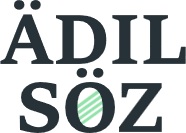 Международный Фонд защиты свободы слова «Әділ сөз»Нарушения свободы слова в КазахстанеЯнварь 2024 годаМеждународный фонд защиты свободы слова «Әділ сөз» представляет обзор событий, отражающих ситуацию в Казахстане со свободой выражения, получения и распространения информации в январе 2024 г.В январе 2024 года проблема кибер-атак на аккаунты СМИ, журналистов и блогеров продолжает оставаться острой. Несмотря на заметное снижение количества атак в сравнении с декабрем прошлого года, показатель остается высоким – 12 случаев DDoS-атак, взломов аккаунтов, организованных массовых атак ботов и роста числа подписчиков. 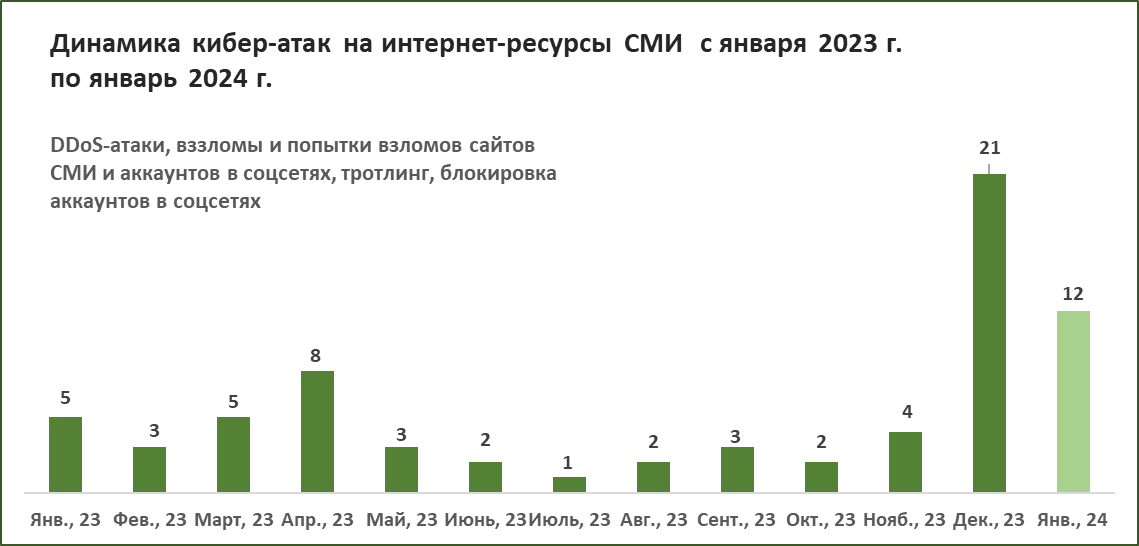 В январе о DDoS-атаках на сайты сообщали МИА «КазТАГ», рудненское издание «Хорошее дело», создатели проекта для ЛГБТК+ подростков. С атаками ботов столкнулись Youtube-канал «Обожаю», Instagram-паблик и Telegram-канал Protenge, Instagram-аккаунт журналистки Назымгуль Кумыспаевой. Также на телефон автора проекта «Обожаю» Асхата Ниязова поступали массовые звонки с номеров, зарегистрированных за рубежом. О взломах аккаунтов в соцсетях сообщили журналисты проекта «Обожаю» Асхат Ниязов и Назымгуль Кумыспаева. Также в январе был взломан аккаунт ситуационного центра «Айкомек» в Instagram.В связи с тревожной ситуацией с кибератаками на СМИ фонд “Әділ сөз” выступил с заявлением «Кибератаки на СМИ - это вопрос национальной безопасности», а пострадавшие журналисты направили коллективное обращение в Комитет национальной безопасности РК.Подробнее об инцидентах цифровой безопасности в январе – в разделе неправомерный доступ к компьютерной информации, ddos-атаки. Также в январе: - Сведения о СМИ, которым предоставлен государственный информационный заказ «с распределением по тематическим линиям, за исключением договоров o выполнении государственного информационного заказа» отнесены к информации «ДСП» сроком на пять лет.- Прокуратура Карагандинской области отменила решение отдела полиции города Шахтинск о прекращении досудебного расследования по делу о воспрепятствовании законной профессиональной деятельности журналистки Дианы Сапаркызы. Дело направлено на дополнительное расследование. - В Атырау начался суд над мужчиной, совершившим поджог автомашины корреспондента «Казинформ» Виктора Сутягина. Он заявляет, что авто журналиста поджог по ошибке. - Сандугаш Дуйсенова обратилась в суд с иском о возмещении морального вреда, причиненного в результате незаконного привлечения к уголовной ответственности.- Казахстанское СМИ принуждают дважды публиковать опровержение по иску о защите чести и достоинства.Всего в январе 2024 года зафиксировано 44 сообщения об инцидентах, связанных с осуществлением профессиональной деятельности СМИ и журналистов, получением и распространением информации (данные по судебным разбирательствам не включают сообщения, связанные с продолжающимися делами):- 11 сообщений о нарушениях прав журналистов и СМИ. В их числе:- Отказ в аккредитации или продлении аккредитации более трем десяткам сотрудников Радио Азаттык который в настоящее время оспаривается в суде.- 4 сообщения о воспрепятствовании законной профессиональной деятельности журналиста- Цензура – «просьба сотрудников правоохранительных органов» ознакомиться с книгой журналиста Д. Молдабекова о январских событиях 2022 года перед ее изданием. Впоследствии все типографии, куда обратился издатель книги, отказались ее печатать. - 2 сообщения об угрозах, в том числе создание фейковых аккаунтов в Instagram журналистки проекта «Обожаю» Н. Кумыспаевой.И другое.- 24 сообщения, относящиеся к праву на свободное получение и распространение информации, включая 10 случаев отказов, ограничений в предоставлении общественно значимой информации.- 9 сообщений о предъявленных журналистам и СМИ досудебных и судебных претензий и исков.В их числе:- 1 досудебное обвинение СМИ в распространении заведомо ложной информации.- 6 сообщений о судебных и досудебных претензиях к СМИ в гражданском порядке, включая судебное разбирательство двух журналистов.- 2 судебных разбирательства в административном производстве по обвинению журналистов в клевете.ОГЛАВЛЕНИЕI. ОБЩАЯ СИТУАЦИЯ	41.1. Публичные выступления, заявления, речи и действия  должностных лиц государства, определяющие фактическое положение средств массовой информации	5i.2. Действия и выступления должностных лиц, определяющие фактическое положение средств массовой информации и состояние свободы слова	5I.3. Оценка фактического положения СМИ и свободы слова	7II. ИЗМЕНЕНИЯ В ДЕЙСТВУЮЩЕМ ЗАКОНОДАТЕЛЬСТВЕ	9Проект закона «О масс-медиа»	14III. НАРУШЕНИЯ ПРАВ ЖУРНАЛИСТОВ И СМИ	161. Воспрепятствование законной профессиональной деятельности  журналистов и СМИ	161.1. Нападение за журналистку Диану Сапаркызы	182. Угрозы СМИ и журналистам	193. Отказ в аккредитации корреспондентам Азаттыка	204. Цензура	215. Вызов в правоохранительные, надзорные и контролирующие органы	216. Необоснованные требования о раскрытии источника информации	227. Нарушение авторских прав	22IV. НАРУШЕНИЯ ПРАВА  НА ПОЛУЧЕНИЕ И РАСПРОСТРАНЕНИЕ ИНФОРМАЦИИ	231. Отказы, ограничения и нарушение сроков предоставления информации	232. Нарушение равноправия СМИ	263. Нарушение принципа гласности судебного процесса	264. Неправомерный доступ к компьютерной информации, DDoS-атаки	27V. ОБВИНЕНИЯ СМИ И ГРАЖДАН В СВЯЗИ С ОСУЩЕСТВЛЕНИЕМ ПРАВА НА СВОБОДУ ВЫРАЖЕНИЯ	331. Преследования в уголовном порядке	332. Преследования в гражданском порядке	352.1. Судебные иски	352.2. Иски СМИ к СМИ	402.3. Досудебные претензии	413. Преследования в административном порядке	414. Кейсы, не учитываемые при подсчете статистики	43I. ОБЩАЯ СИТУАЦИЯЯнварь, 03Телевидение (Казахстан)1 января 2024 г. абоненты казахстанского оператора Otau TV сообщили об исчезновении из пакета каналов цифрового телесемейства Первого канала. По их словам, на экране появилось уведомление, что «канал убран правообладателями». В call-центре кабельного оператора отключение каналов информагентству «КазТАГ» объяснили отсутствием сигнала от поставщика. «С нового года были приостановлено вещание 10 каналов в связи с принятым решением о расширении списка развлекательного списка премиум», – сообщили в компании TVCOM редакции Vласть.kz. Между тем, официальный представитель АО «Первый канал. Всемирная сеть» в Казахстане Ирина Калашникова опровергла эту информацию, пояснив, что 31 декабря у оператора tvcom (TV Commerce), официального партнера «Казтелерадио», закончился срок действия лицензионного договора, а также имеется задолженность перед правообладателями.«Мы не пришли к консенсусу на 2024 год, поэтому договор не был заключен. Основная причина – это задолженность оператора перед правообладателем. Задолженность с 2022 года по текущий день», – сообщила Калашникова.4 января TVCOM на своем сайте сообщил, что после долгих переговоров и неоднократных предложений вариантов сотрудничества с ТОО «ПКВС Казахстан», правообладателем телеканалов «Первый канал Всемирная сеть», TVCOM вынужден не продлевать контракт. По информации оператора, задолженность возникла из-за постоянного повышения стоимости ретрансляции.«Поскольку все каналы ТОО «ПКВС Казахстан» включены в пакет, ассортимент которого носит принудительный безальтернативный характер, мы вынуждены убрать из сетки вещания все телеканалы Телесемейства.Сохранение каналов Семейства Первого привело бы к отключению не менее 40-50 развлекательных и фильмовых рейтинговых телеканалов, что противоречит нашей политике как оператора развлекательного, а не информационного направления», - говорится в сообщении казахстанского оператора. tvcom планирует продолжить переговоры с руководством ПКВС Казахстан и вернуть телеканалы в пакет в случае достижения договоренностей.Январь, 23Общество (Алматы)В ночь с 22 на 23 января в Алматы произошло длительное по времени и ощутимое землетрясение. Толчки достигали 5 баллов и вызвали панику в городе. Официальная информация о ситуации появилась с задержкой. Вечером 23 января начальник Департамента полиции Алматы Арыстангани Заппаров, докладывая об обстановке в городе, сообщил: «Имело место быть распространение ложных сведений, которые минувшей ночью сеяли в обществе и социальных сетях необоснованную панику и страх. Оперативными подразделениями ДП Алматы установлены личности авторов фейков, принимаются меры по их привлечению к ответственности. Мы призываем граждан к информационной культуре и рекомендуем доверять лишь сведениям из официальных источников».1.1. Публичные выступления, заявления, речи и действия 
должностных лиц государства, определяющие фактическое положение средств массовой информацииЯнварь, 03Общество (Казахстан)3 января опубликовано большое интервью Касым-Жомарта Токаева газете «Egemen Qazaqstan», в котором Президент РК коснулся различных событий в стране, включая январские 2022 года, строительство АЭС, новый экономический курс Справедливого Казахстана, закредитованности граждан и других. Президент, отвечая на вопрос генерального директора ТОО «Қазақ газеттері» Дихана Қамзабекұлы, о том, что в Казахстане есть политические заключенные, сказал: «В нашем законодательстве нет ни одного указа, ни одного закона, ни одного другого нормативного документа, по которому граждане могли бы преследоваться за свои политические взгляды. Наоборот, реформы укрепили систему защиты прав человека.(…) Главная задача власти – неукоснительное обеспечение законности и порядка. Поэтому любое нарушение закона наказуемо. А политические взгляды и идеологические предпочтения людей к закону и правопорядку не имеют никакого отношения.Отдельные личности несмотря на предупреждения органов прокуратуры со странной настойчивостью нарушают закон, видимо, таким образом пытаясь получить широкую общественную известность. Другими словами, ставят себя выше закона.О каких политических преследованиях можно говорить в стране, в которой работает множество независимых СМИ, а политическая цензура не существует?»i.2. Действия и выступления должностных лиц, определяющие фактическое положение средств массовой информации и состояние свободы словаЯнварь, 08Общество (Казахстан)8 января на сайте МКИ РК был размещен Приказ «Об утверждении Плана развития Министерства культуры и информации Республики Казахстан на 2023-2027 годы»В нем определены миссия министерства, видение, стратегия,  целевые индикаторы и показатели. Согласно документу, одной из первоочередных задач будет создание условий для «ускоренного формирования в Казахстане прогрессивного информационного общества». По утвержденному министерством плану наша страна должна улучшить свои показатели в международных рейтингах (индексах) развития гражданского общества в области соблюдения гражданских прав и свобод, свободы СМИ.В качестве еще одной важной цели указывается «Развитие информационного пространства страны и обеспечение информационной безопасности». Для ее достижения разработана бюджетная программа «проведение государственной информационной политики». Индикаторами достижения цели будут:1. Уровень удовлетворенности населения освещением государственной политики в СМИ;2. Уровень востребованности потребителями отечественной информационной продукции;3. Охват цифровым эфирным телерадиовешанием. Также одним из стратегических направлений названо «Развитие культурного, информационного пространства и общественного согласия в стране». Индикатором тут послужит «Рост производительности труда в сфере «Информация и связь».Январь, 16Общество (Казахстан)Глава МВД Ержан Саденов объявил 2024 год годом улучшения качества кадров МВД и заявил о готовности общаться с казахстанцами на своих страницах в социальных сетях. «По моему поручению 2024 год объявлен годом улучшения качества кадров МВД. В этой части, безусловно, для нас очень важна и обратная связь населения. В современном обществе социальные сети являются эффективной площадкой для диалога. Хочу напомнить, что каждый казахстанец может обратиться ко мне напрямую и в соц.сетях. Я зарегистрирован на Facebook и Instagram. Всегда готов к конструктивному диалогу. Наши стражи порядка работают и днем, и ночью. Ежедневно на охрану общественного правопорядка заступает более 14,5 тыс. полицейских и военнослужащих Нац.гвардии. Перед каждым сотрудником стоит важная задача - оперативно и профессионально реагировать на поступающие заявления.Продолжим повышать уровень открытости работы полиции», - написал Ержан Саденов в Facebook.Январь, 18Блогосфера (Алматы)Объявление «Организация и проведение 3-х информационных туров в г. Алматы для зарубежных туроператоров, туристских ассоциаций и т.д. в рамках формирования, продвижения и реализации туристского продукта города Алматы для КГУ «Управление туризма города Алматы» опубликовано на сайте госзакупок 16 января.Как сообщает telegram-канал «Черный лебедь, рак и щука», изучивший документы лота, организатор закупки «Управление государственных активов города Алматы» планирует потратить на инфотуры 80,4 млн тг., а на экскурсионное обслуживание в течение 2024 года - 107 млн тг.Январь, 25СМИ (Алматинская область)Один из центров Управления внутренней политики Алматинской области закупает мониторинг медиа на 8,4 млн тенге. На эти деньги там будут собирать и анализировать, что пишут в СМИ и определят — негативными, позитивными или нейтральными были статьи и вышлют отчет в Управление. Промониторят там более 400 казахстанских сайтов-ньюсмейкеров и 55 000 онлайн-источников, включая СМИ в СНГ и мире. Еще там сделают рейтинг медиа, вплоть до ТОП-1000.  Договор еще не подписали, но конкурс уже вот-вот закончится, сообщает ProTenge.Январь, 31Общество (Восточно-Казахстанская область)По информации Ratel.kz, в ВКО во время заседания Совета по этике Агентства Республики Казахстан по делам государственной службы обсуждался вопрос соблюдения этических норм госслужащими.Было отмечено, что во время систематического мониторинга соцсетей, на личных аккаунтах ряда чиновников разного ранга были замечены материалы, подрывающие имидж государственной службы. В основном изучаются профили в Facebook, Одноклассники, Instagram.Уполномоченный по этике аппарата акима Восточного Казахстана Мира Беккужина в интервью корреспонденту Ratel.kz пояснила, что основные зафиксированные сейчас нарушения – высказывания в социальных сетях, то есть комментарии госслужащих, которые подрывают имидж службы в целом. В случае выявления таких нарушений сначала в известность ставится руководство госслужащего, которое в свою очередь проводит служебное расследование. Если нарушение повторяется, на имя руководителя аппарата акима Восточно-Казахстанской области направляется служебная записка.   «То есть здесь мы уже выносим на дисциплинарную комиссию. Комиссия рассматривает и выносит дальше решение. Конкретно последние нарушения были, когда комментировали события в городах Алтай и Риддер, там больше было акцентировано на, образно говоря, национальных моментах», - сообщила М. Беккужина.За минувший год таких было выявлено семь случаев. И лишь один чиновник был привлечён к дисциплинарной ответственности.Январь, 31 СМИ (г. Астана)По сообщению Telegram-канала newsroom999, в Астане у пешеходных мостов, ведущих в сторону Правительства и Парламента уже долгое время дежурит СОБР. Также сотрудники правоохранительных органов находятся на подступах у фонтана, ведущих к территории зданий, и со стороны Верховного суда.Если раньше доступ по пешеходным мостам был открыт для всех желающих, то с 2019 года (после митингов многодетных матерей, а затем январских протестов) свободный доступ к ним закрыт. В частности, это коснулось журналистов, которые часто посещают здание Правительства и Парламента. 31 января журналисты в кулуарах парламента, пытаясь выяснить, на основании какого приказа сотрудники полиции и СОБРа требуют у работников СМИ дополнительные документы, сообщили министру внутренних дел Ержану Саденову о случаях, когда правоохранители не пропускали представителей СМИ из-за отсутствия служебного удостоверения, а также об их грубом поведении. Министр внутренних дел Ержан Саденов пообещал журналистам разобраться с поведением сотрудников службы охраны. Однако на вопрос о том, с чем связаны меры повышенной безопасности, сколько бы журналисты его ни переспрашивали, не ответил. I.3. Оценка фактического положения СМИ и свободы словаЯнварь, 11«Наш Костанай» (г. Костанай)«Костанайские новости» (г. Костанай)Газета «Наш Костанай», которая на протяжении многих лет выходила в печатной версии два раза в неделю, в 2024 году будет выходить только 1 раз в неделю. Об этом сообщил читателям директор-главный редактор ТОО «Газета «Наш Костанай» Аскар Жабаев.«Хотим вам сообщить, что с января 2024 года газета «Наш Костанай» будет выходить один раз в неделю, по четвергам, по-прежнему на русском и казахском языках. Газета станет насыщеннее и глубже. Мы предоставим анализ событий, освещение проблем и пути их решения. Расскажем о новых героях и их историях», - говорится в обращении к читателям.Ранее о сокращении периодичности выхода с 3 номеров в неделю до 1 номера в неделю сообщал главный редактор «Костанайских новостей» Олег Гурский.  О причинах сокращения периодичности выпуска печатных номеров издания не сообщается.Январь, 1111 января международная организация Human Right Watch (HRW) представила доклад о ситуации с правами человека в мире. Радио Азаттык, изучивший доклад, сообщает: в посвящённой Казахстану части 377-страничного доклада международная организация со штаб-квартирой в Нью-Йорке отмечает, что в 2023 году в стране участились атаки на журналистов, власти преследовали своих критиков и гражданских активистов, используя расплывчатые уголовные обвинения. HRW пишет, что в Казахстане ограничено право на мирный протест, как и свобода слова и вероисповедания.HRW упоминает административный арест главного редактора «С-Информ» Амангельды Батырбекова, обвиненного «в клевете», дело Махамбета Абжана, приговоренного к девяти годам тюрьмы по обвинению в вымогательстве. В доклад включён также инцидент с журналисткой из Талдыкоргана Сандугаш Дуйсеновой, которую подозревали в распространении персональных данных и вызвали в полицию, где подвергли унизительному обыску с раздеванием (позже с неё сняли подозрения). Правозащитники пишут также о случае воспрепятствования работе корреспондента КазТАГ в Караганде Дианы Сапаркызы, на которую напали сотрудники охраны шахты, когда она готовила материал о смертоносной аварии под землёй.Январь, 15Блогосфера (Казахстан)Заместитель премьер-министра РК – министр финансов Ерулан Жамаубаев ответил на вопросы пресс-службы правительства о мобильных переводах, блогерах и выплаченных налогах.«На сегодня у нас более 400 зарегистрированных блогеров. В 2023 году они заплатили более 200 миллионов тенге налогов. Если их деятельность связана с бизнесом, то, конечно, они должны платить налоги. Для этого существует специальный налоговый режим. Нагрузка от 1 процента до 4 процентов», - сказал Ерулан Жамаубаев. По словам зам. премьер-министра в случае, если деятельность блогеров напрямую не связана с предпринимательской, им платить налоги не нужно, вопросов у налоговиков к ним не возникнет. II. ИЗМЕНЕНИЯ В ДЕЙСТВУЮЩЕМ ЗАКОНОДАТЕЛЬСТВЕЯнварь, 04Интернет (Казахстан)На сайте НПА опубликован проект приказа министра цифрового развития, инноваций и аэрокосмической промышленности «Об утверждении Правил функционирования программы взаимодействия с исследователями информационной безопасности», так называемыми, «белыми хакерами».В Правилах прописаны основные используемые понятия, такие, как программа взаимодействия, уязвимость, оператор программы взаимодействия, правила исследования и другие. Так, под программой взаимодействия понимается «объект информатизации, предназначенный для регистрации исследователей информационной безопасности, регистрации выявленных уязвимостей, а также для обеспечения взаимодействия исследователей информационной безопасности с объектами информатизации». Исследователь информационной безопасности – это «специалист в сфере обеспечения информационной безопасности и (или) информационно-коммуникационных технологий, зарегистрированный в программе взаимодействия с исследователями информационной безопасности, исследующий объекты информатизации, подключенные к программе взаимодействия с исследователями информационной безопасности». Также правила прописывают порядок функционирования Программы взаимодействия с исследователями информационной безопасности. Перечень объектов «электронного правительства», которые будут проверять на уязвимости в рамках программы взаимодействия, будет определять Комитет национальной безопасности по согласованию с уполномоченным органом в сфере обеспечения информационной безопасности.Январь, 04Печатные СМИ (Казахстан)С 15 января 2024 года вступает в силу постановление правительства от 29.12.2023 г. «О внесении изменения в постановление Правительства Республики Казахстан от 22 мая 2023 года № 393 «Об определении видов деятельности для целей применения специального налогового режима розничного налога и признании утратившим силу постановления Правительства Республики Казахстан от 17 ноября 2022 года № 912 «О внесении изменений в постановление Правительства Республики Казахстан от 2 февраля 2021 года № 30 «Об определении видов деятельности для целей применения специального налогового режима розничного налога».Постановлением увеличило виды деятельности, которые могут применять специальный налоговый режим (СНР), что позволит  предпринимателям «избежать» дополнительной налоговой нагрузки по НДС, объясняет pro1c.kz.Теперь в перечень для применения СНР розничного налога входят также такие виды деятельности, как:- Издание газет, журналов и периодических публикаций, - Прочие виды издательской деятельности, - Печатание газет и прочие виды печатного производства- Деятельность по подготовке материалов к печати и распространению, - Воспроизведение видеозаписей, производство фотоматериалов - Радиовещание, - Прочие виды деятельности в области информационного обслуживания, - Аренда компьютерного и периферийного оборудования для инфотелекоммуникационной системыИ другие.Январь, 05СМИ (Казахстан)Министерство культуры и информации приказом от 29 декабря 2023 года утвердило Правила доступа к заседаниям обладателей информации, сообщает Zakon.kz.Правила определяют, каким образом граждане и организации, запрашивающие и использующие информацию (пользователи информации) смогут получить доступ к заседаниям коллегиальных органов центральных исполнительных органов (министерств) и местных представительных (маслихатов) и исполнительных органов (акиматов) области, города республиканского значения, столицы, района (города областного значения).Заседания министерств, маслихатов и акиматов области, города республиканского значения, столицы, района (города областного значения) являются открытыми. Исключение составляют заседания, которые проводятся в закрытом режиме и заседания правоохранительных и специальных государственных органов, говорится в Правилах. Присутствовать на открытых заседаниях можно как лично, так и онлайн. Для участия в открытом заседании оффлайн нужно подать заявку в бумажной или электронной форме не позднее чем за 2 дня до его проведения. Организаторы должны подготовить для всех записавшихся места. При проведении онлайн-трансляции заседания организаторы обязаны обеспечить обратную связь с гражданами путем предоставления ответов на поступающие комментарии.Приказ и.о. Министра культуры и информации Республики Казахстан от 29 декабря 2023 года № 605-НҚ «Об утверждении Правил доступа к заседаниям обладателей информации» вводится в действие с 4 апреля 2024 года. Официально опубликован 5 января 2024 года.Январь, 10Министерство культуры и информации опубликовало приказ и.о. Министра культуры и информации Республики Казахстан от 29 декабря 2023 года № 606-НҚ "Об утверждении стандарта открытости обладателей информации".Стандарт разработан в соответствии с подпунктом 13-2) пункта 1 статьи 6-2 Закона Республики Казахстан «О доступе к информации». Он определяет минимальные требования к доступу к информации и открытости  - обладателей информации, - субъектов квазигосударственного сектора, - госучреждений, не являющихся госорганами, - юридических лиц, являющихся получателями бюджетных средств, - субъектов госмонополии, - юрлиц, обладателей экологической информации, информации о ЧС, природных и техногенных катастрофах, состоянии пожарной безопасности, санэпидемиологической и радиационной обстановки, безопасности пищевых продуктов и других факторах, оказывающих негативное воздействие на здоровье и обеспечение безопасности граждан, населенных пунктов и производственных объектов,- исполнителей функций центральных и (или) местных исполнительных органов.Приказ вводится в действие с 4 апреля 2024 года и подлежит официальному опубликованию.Январь, 16Общество (Казахстан)16 января в Мажилисе парламента вице-министр министерства культуры и информации Данияр Кадиров презентовал проект закона «О доступе к информации». По мнению депутатов, некоторые нормы законопроекта ограничивают их полномочия.  В частности, предложение ввести обязательное проведение процедур с публичными обсуждениями с учётом заключения правительства Казахстана по проектам, разработанным депутатами парламента (ст. 17-2). По мнению депутатов, обязательное предварительное получение положительного заключения правительства нарушает право на законодательную инициативу депутатов парламента, ограничивает их полномочия и является попыткой правительства регулировать работу парламента.«Мотивация Минюста странная: они упирают на то, что законопроекты, разработанные моими коллегами, приводят к общественному резонансу. Также правительство намекает на то, что решения в парламенте принимаются кулуарно», – цитирует мажилисмена Никиту Шаталова «Эксклюзив».Депутаты предложили обратиться в Конституционный суд за разрешением вопроса о законности предложения разработчиков законопроекта.В ответ на критику Данияр Кадиров заметил, что речь идет лишь о том, чтобы информации о депутатских инициативах было больше. «Здесь, думаю, есть недопонимание в формулировках, трактовках законопроекта. На рабочих группах все будет обсуждаться и будет приниматься решение. Здесь с депутатским корпусом мы будем вместе работать и в рамках рабочей группы, сравнительную таблицу доработаем», - отметил он. «Встречались такие законопроекты, которые затягивались только от того, что затягивалась процедура анализа регуляторного воздействия со стороны уполномоченных органов. В данном случае хотели процедурно обязать, во-первых, уполномоченный госорган, сказать, что, если депутатские инициативы такие поступают, чтобы сроки были регламентированы, во-вторых, чтобы эта обязательность процедуры также была предусмотрена. Касательно того, что принимать не принимать, конечно, в данном случае здесь прерогатива исключительно депутатов парламента, в данном случае на конституционные полномочия и права депутатов никакого покушения со стороны не было», - пояснила вице-министр юстиции Алма Муканова, которая также представляла проект закона. Январь, 16СМИ (Казахстан)Представленный в правительстве вице-министром Министерства культуры и информации Данияром Кадировым  проект закона о доступе к информации  предусматривает, чтобы вся информация госорганов была открытой, за исключением отдельных случаев. Спикер пояснил: «Граждане сталкиваются с информационной закрытостью либо недостаточной информационной доступностью в ряде общественно значимых сфер».Суть поправки заключается в том, чтобы госорган «по умолчанию» не присваивал всему документу пометку ДСП (для служебного пользования), а имел право лишь  ограничить доступ к информации только на определённый срок и только к части документа, сообщает BES.Media.Январь, 17Общество (Казахстан)17 января на официальном информационном ресурсе премьер-министра РК опубликовано постановление правительства от 12 января 2024 года № 5 «О внесении изменения в постановление Правительства Республики Казахстан от 6 января 2023 года № 10 «О Регламенте Правительства Республики Казахстан». Согласно постановлению, заседания кабмина будут транслироваться онлайн, а граждане смогут оставлять комментарии. П. 17 параграфа 2 Гл. 2 Регламента изложен в следующей редакции: «Заседания являются открытыми с обеспечением трансляции в режиме онлайн на интернет-ресурсе Правительства и ведутся на государственном и в случаях необходимости на русском языках.При проведении трансляции открытого заседания гражданам предоставляется возможность оставлять комментарии.Протокол открытого заседания размещается на интернет-ресурсе Правительства в срок не позднее пяти рабочих дней со дня проведения заседания.По инициативе Президента либо Премьер-Министра могут проводиться закрытые заседания», - гласит пункт 17 параграфа 2 «Порядок подготовки и проведения заседаний Правительства» главы 2 «Заседания Правительства и совещания, проводимые у Премьер-Министра и его заместителей» постановления Правительства Республики Казахстан от 12 января 2024 года № 5 «О внесении изменения в постановление Правительства Республики Казахстан от 6 января 2023 года № 10 «О Регламенте Правительства Республики Казахстан».Постановление вводится в действие со дня его первого официального опубликования, но не ранее 4 апреля 2024 года.Январь, 24СМИ (Казахстан)Министерство культуры и информации в ближайшее время предложит подробный алгоритм работы СМИ и социальных сетей во время ЧС. Об этом сообщила министр Аида Балаева в соцсетях.«Землетрясение в Алматы еще раз показало, насколько важна достоверная и оперативная информация, и вновь продемонстрировало ключевую роль СМИ при чрезвычайных происшествиях и ситуациях», - написала Аида Балаева на своей странице в Facebook.Министр сообщила о планах провести серию тренингов для работников СМИ с участием представителей МЧС, Минздрава, Минтруда и социальной защиты, МВД и других заинтересованных госорганов.В ходе тренинга участники смогут получить необходимые рекомендации и инструкции по информированию о ЧС, митингах, пожарах и т.д.«Важно знать, что работа СМИ заключается не только в распространении объективной и своевременной информации, но иногда и в ответе за жизнь и здоровье людей», - считает Аида Балаева.Январь, 24Общество (Казахстан)Мажилис парламента одобрил в первом чтении проект закона «О внесении изменений и дополнений в некоторые законодательные акты РК по вопросам связи, цифровизации и повышения инвестиционного климата сферы информатизации». Этот законопроект были инициирован депутатами. В случае принятия он должен обеспечить более доступную и качественную связь всех операторов, в том числе, в сельской местности и вдоль автомобильных дорог.  В кулуарах парламента депутат Екатерина Смышляева сообщила журналистам, что в рамках законопроекта речь идет о легализации услуг для зарубежных операторов, предоставляющих спутниковые системы.«В рамках этого законопроекта мы работаем над возможностью легализовать не только Starlink. Тут ещё зависит от процесса самих компаний, чтобы они тоже пошли нам навстречу. Поэтому надеемся, что результатом станет работа этих технологий на территории Казахстана», - цитирует Екатерину Смышляеву informburo.kz.Также журналисты спросили вице-министра цифрового развития и аэрокосмической промышленности Малинка Олжабекова, смогут ли власти блокировать Starlink во время митингов и ЧП после того, как система легально заработает.«Ограничения вводятся соответствующими уполномоченными органами, случаи для этого предусмотрены законодательно. Если будут правовые основания, то техническую возможность мы найдем», - ответил вице-министр.Январь, 26Общество (Казахстан)26 января на портале Открытые НПА опубликован для публичного обсуждения проект указа «О внесении изменений и дополнений в некоторые указы Президента Республики Казахстан». Проектом вносятся изменения и дополнения в том числе в Указ Президента РК «Об утверждении Положения о Комитете национальной безопасности Республики Казахстан». Среди много другого проект предлагает дополнить полномочия КНБ следующим:- «разрабатывать, приобретать, создавать (за исключением криптографических средств защиты), эксплуатировать и использовать информационные системы и электронные информационные ресурсы, специальные технические средства, системы связи, сети телекоммуникаций специального назначения, системы передачи данных, средства защиты информации от утечки по техническим каналам, программное обеспечение к ним, вооружение и оснащение, организовывать шифровальную и дешифровальную работу. Заключать в этих целях договоры, контракты с государственными органами и организациями Республики Казахстан независимо от форм собственности, со специальными службами и с организациями иностранных государств;».Также предлагается дополнить функции КНБ новыми подпунктами, среди которых «разработка и утверждение нормативных правовых актов в области защиты государственных секретов в соответствии с целью и задачами защиты государственных секретов».Документ был доступен для публичного обсуждения до 9 февраля 2024 года. t.me/zakonkzЯнварь, 30СМИ (Казахстан)С 01 января 2024 года введены в действие «Правила отнесения сведений к служебной информации ограниченного распространения и работы с ней», утвержденные постановлением Правительства 24.06.2022 г. «Последние изменения в «Правила отнесения сведений к служебной информации», которые мы нашли, опубликованы (https://legalacts.egov.kz/npa/view?id=14389058) в январе 2023 года. Там в сравнительной таблице «до» и «после» всего пять страниц, касающихся в основном информационной безопасности», - сообщает  Shishkin_like.  Согласно последним изменениям, сроком на пять лет гриф «ДСП» получают в том числе «Документы (сведения) о средствах массовой информации, которым предоставлен государственный информационный заказ с распределением по тематическим линиям, за исключением договоров o выполнении государственного информационного заказа». Комментарий фонда «Әділ сөз» В соответствии с п.2 ст.20 Конституции РК перечень сведений, составляющих государственные секреты Республики Казахстан, определяется законом. Это означает, что исполнительная ветвь государственной власти не вправе самостоятельно определять, какие сведения она может закрыть от общества. Таким правом обладает исключительно Парламент, принимающий законы.Однако в вышеуказанном постановлении Правительства определено около 250 сведений, которые отнесены к категории «ДСП». С точки зрения общества нет никакой разницы, какой гриф будет указан на закрытой информации: «Секретно», «Совершенно секретно», «ДСП», - в любом случае указанная информация является недоступной для представителей общества.Следовательно, Правительство не должно самостоятельно определять, к каким сведениям оно закроет доступ обществу, пусть даже эти сведения относятся не к государственным секретам, а к «ДСП». Проект закона «О масс-медиа»Январь, 31Информационные агентства (Казахстан)25 января на заседании в Мажилисе парламента депутаты Никита Шаталов и Анас Баккожаев предложили внести ряд поправок в проект  закона «О масс-медиа», которые вызвали беспокойство у некоторых членов рабочей группы из гражданского общества.  В частности, предложение объединить сетевые издания и информационные агентства в единое понятие "Интернет-издания", что, по их мнению, исключит Информагентство как вид СМИ из казахстанского законодательства.Перевод информационных агентств в статус интернет-изданий не повлияет на их работу, сообщило министерство культуры и информации МИА «КазТАГ».«Депутатами инициированы поправки, направленные на объединение понятий «сетевое издание» и «информационное агентство» в единое понятие «интернет-издание». Уполномоченный орган поддержал данные поправки, поскольку они никаким образом не влияют на деятельность информационных агентств и сетевых изданий и не создают препятствий или ухудшений для информационной сферы, а лишь направлены на упорядочение системы юридических форм действующих СМИ», - сообщили в министерстве редакции КазТАГа.Январь, 31СМИ (Казахстан) Международный институт прессы (International Press Institute, IPI) опубликовал заявление, призвав депутатов Мажилиса парламента пересмотреть предлагаемые поправки, «которые, среди прочего, серьезно ограничат работу иностранных корреспондентов, а также потребуют от онлайн-изданий регистрации в органах власти».Январь, 31СМИ (Казахстан)Депутат Мажилиса парламента Никита Шаталов в своем Telegram-канале прокомментировал предложенные поправки в законопроект «О масс-медиа». «Вижу много дезинформации: например, говорят о том, что мы хотим запретить деятельность иностранных изданий, у которых нет аккредитации. Нюанс в том, что данные нормы и компетенции МИД уже предусмотрены в правилах аккредитации, то есть в подзаконном акте, а мы их поднимаем на уровень закона. Единственная новая норма касается угрозы национальной безопасности, которая может быть основанием для отказа в аккредитации. Здесь тоже есть недопонимание, основной аргумент противников этой нормы в том, что основание слишком расплывчатое. Однако мы основывались на законе "О национальной безопасности", где у этого понятия есть четкая дефиниция и ряд важных уточнений как в понятийном аппарате, так и в тексте закона. Эта норма будет работать только в отношении тех СМИ, которые будут призывать к нарушению конституционного строя, беспорядкам и иным формам угрозы национальной безопасности.Но есть и другая сторона вопроса: как и действующим Законом «О СМИ», так и разрабатываемым законопроектом «О масс-медиа», предусмотрено право иностранного СМИ в судебном порядке опротестовать решение об отказе в аккредитации. Поэтому нельзя однозначно утверждать, что за МИД РК будет последнее слово в решении вопроса какое СМИ будет работать в Казахстане, а какое – нет», - пишет депутат.   По словам депутата, поправки должны сыграть прежде всего предупреждающую, профилактическую роль и в случае принятия этой нормы, она «будет работать для всех иностранных изданий и журналистов без исключения». «Мы защищаем казахстанское инфополе от лжи, провокации и манипуляций», - заявляет депутат.Позже в кулуарах парламента журналисты попросили Никиту Шаталова привести примеры, когда публикации в СМИ угрожали национальной безопасности. Конкретных примеров депутат назвать не смог, сообщает Ulysmedia.Руководитель международного фонда защиты свободы слова «Әділ сөз» Карлыгаш Джаманкулова, комментируя «Радио Азатык» предложение депутатов, утверждает: «Мы должны убедиться, что мы не создаём очень серьёзную правовую коллизию и не создаём окно возможностей для разночтений и интерпретаций данной поправки. Поэтому мы бы хотели продолжить серьёзную работу с депутатами парламента для того, чтобы убедиться, что формулировки нового закона будут работать действительно на обеспечение нацбезопасности РК, а не приведут к определённой волне цензурирования или ограничения вопросов плюрализма мнений».III. НАРУШЕНИЯ ПРАВ ЖУРНАЛИСТОВ И СМИ1. Воспрепятствование законной профессиональной деятельности 
журналистов и СМИЯнварь, 11 Ольга Воронько, Ratel.kz (г. Астана)В перерыве между судебными заседаниями по делу бывшего министра культуры и спорта Арыстанбека Мухамедиулы о растрате государственных средств при проведении международной выставки "Шествие Золотого человека по музеям мира", собкор Ratel.kz Ольга Воронько стала записывать в коридоре интервью с сотрудницей Национального музея РК.  В этот момент представитель юридической службы Министерства культуры и информации РК стал снимать журналиста и интервьируемую на телефон, пытаясь помешать записи. При этом он громко говорил, что музей – подведомственное Министерству учреждение, и его сотрудница не имела права давать интервью без разрешения. Адвокаты сторон тоже подключились к инциденту. В результате, когда процесс продолжился, юристы попросили судью обратить внимание, что свидетель по делу, сотрудник Министерства культуры и информации угрожал другой участнице процесса, сотруднице подведомственного учреждения.К слову, журналист нужный ей материал отсняла.Январь, 12Радио Азаттык (г. Астана)В СМИ появилась информация о том, что перед Национальным университетом обороны в Астане убрали памятник бывшему президенту Казахстана Нурсултану Назарбаеву. Сотрудник учебного заведения информацию «Радио Азаттык» подтвердил, посоветовав за подробностями обратиться к руководству. Другой представитель вуза ответил, что «министерство обороны готовит официальную информацию для СМИ».Репортеру издания не удалось попасть на территорию университета обороны – у входа установлен шлагбаум. Охранник журналиста не впустил, заявив, что университет является стратегическим объектом. Комментарий фонда «Әділ сөз» В ст.20 Закона «О средствах массовой информации» предусмотрено право журналиста посещать государственные органы, организации всех форм собственности и быть принятым их должностными лицами в связи с осуществлением своих служебных обязанностей, а также производить записи с использованием средств аудиовизуальной техники, за исключением случаев, запрещенных законодательными актами Республики Казахстан. Если какое-либо должностное лицо запрещает доступ журналисту на территорию (в помещение) организации, то в этом случае должна быть ссылка на конкретный законодательный акт, которым предусмотрено такое ограничение для журналистов. Часто произносимое в подобных случаях словосочетание «стратегический объект» с юридической точки зрения ничего не означает, так как Гражданский кодекс к таким объектам относит, например, водохозяйственные сооружения, автомобильные и железные дороги, трубопроводы и электрические сети, аэропорты, объекты почты и телерадиовещания… Но ведь на все указанные объекты журналисты имеют беспрепятственный доступ. Следовательно, права журналиста в данном случае были нарушены, а в действиях должностного лица, без законных оснований запретившего журналисту посещение Национального университета обороны, даже усматриваются признаки уголовного правонарушения, предусмотренного ч.2 ст.158 УК (Воспрепятствование законной профессиональной деятельности журналиста, совершенное лицом с использованием своего служебного положения).Январь, 25regioninfo.kz (г. Шымкент)25 января журналисты regioninfo.kz не смогли попасть в здание школы №138 в городе Шымкент, куда пришли в рамках проведения журналистского расследования по правилам и оказанию услуг в сфере образования, а так же соблюдению норм законодательства в сфере образования. Сотрудники школы заявили журналистам, что они должны сначала должны получить разрешение руководителя управления образования по городу Шымкент. «Школа является частым объектом? Или же этой школе есть что скрывать? Кто допускает или же не допускает журналистов? Почему школа № 138 г. Шымкент ограничивает права журналистов? Это место является государственным учреждением!», - пишет редакция. 29 января журналистов regioninfo.kz опять не пустили в школу. На этот раз – в Ордабасинском районе Туркестанской области.  Корреспонденты снова столкнулись с тем, что их не пустили в школу, ссылаясь на то, что они должны получить разрешение от управления образования и то, что запрет связан с обеспечением безопасности детей. Вызванные журналистами полицейские посоветовали представителям СМИ обратиться с жалобой на действия сотрудников школы в управление образование. В школу журналистов так и не пропустили.Комментарий фонда «Әділ сөз»В соответствии со ст.20 Закона «О средствах массовой информации» журналист вправе посещать государственные органы, организации всех форм собственности и быть принятым их должностными лицами в связи с осуществлением своих служебных обязанностей. Школы являются организациями, соответственно, должностные лица не вправе запрещать журналистам посещать школы, в противном случае виновные лица могут быть привлечены к уголовной ответственности по ст.158 УК за воспрепятствование законной профессиональной деятельности журналиста. К ответственности привлекается тот, кто незаконно запретил посещение школы журналисту: охранник, директор школы, руководитель органа образования и т.д. Также важно отметить, что согласно ст.20 Закона «О средствах массовой информации» журналист вправе производить записи с использованием средств аудиовизуальной техники, за исключением случаев, запрещенных законодательными актами Республики Казахстан, при этом закон не запрещает фото и видеосъемку в школах. Согласно п.1-1 ст.14 Закона «О средствах массовой информации» не требуется согласие изображаемого лица, если оно присутствует на публичных мероприятиях (к которым в принципе можно отнести и мероприятия в школах), а также в целях охраны общественного порядка, прав и свобод человека, здоровья и нравственности населения (в которых, как правило, снимаются репортажи из школ). Следовательно, в указанных случаях не требуется согласие родителей на съемку их детей, за исключением, если дети являются пострадавшими или подозреваются в совершении правонарушений - в этих случаях распространение изображения и иных идентификационных данных детей не допускается.Январь, 19Сания Тойкен, Ержан Амирханов, Радио Азаттык (г. Актау)Вечером 22 августа прошлого года в Актау, где съемочная группа Радио Азаттык - Сания Тойкен и Ержан Амирханов - снимала репортаж об аварийной ситуации на Мангистауском атомном энергетическом комбинате, водитель внедорожника совершил наезд на дрон редакции во время подготовки оператора к его запуску. Момент наезда автомобиля попал на записи камер наблюдения. По словам Сании Тойкен, водитель с места происшествия скрылся, а затем вернулся с юристом и заявил, что не собирается возмещать ущерб.Журналисты подали заявление об умышленной порче чужого имущества и воспрепятствовании законной профессиональной деятельности журналиста (ст. 158 УК РК).  Управление полиции, проведя проверку, заявило, что водитель внедорожника по неосторожности совершил наезд на дрон, и признаков административного и уголовного правонарушения не выявлено.11 октября Ержан Амирханов, ориентируясь на рыночную стоимость дрона, направил водителю внедорожника уведомлении о возмещении материального вреда в размере 527 тыс. тенге. Не получив ответ, он обратился с иском в суд. 19 декабря суд № 2 г. Актау отказал телеоператору в удовлетворении иска о возмещении материального вреда.«Управление транспортным средством или нарушение правил дорожного движения ответчиком в несанкционированном месте компетентным органом не установлено и лицо не привлечено к административной ответственности. Кроме того, умышленное уничтожение имущества истца Лиджи-Горяевым (водителем внедорожника – АС), воспрепятствование деятельности представителя средств массовой информации уполномоченным органом также не доказано» (неоф. перевод с каз.яз.), - сказано в мотивировочной части решения суда.Также суд посчитал, что истец не представил в суд доказательства, подтверждающие его доводы. «Напротив, из видеозаписи, исследованной в суде, установлено, что Е. Амирханов в целях безопасности при использовании дрона не ставил никаких отметок о его наличии на земле, даже не предпринимал действий по поднятию руки или т.п., принимая меры к остановке автомобиля Г. Лиджи-Горяева при повороте» (неоф. перевод с каз.яз), - написано в решении суда.    1.1. Нападение за журналистку Диану СапаркызыЯнварь, 23Диана  Сапаркызы, МИА «КазТАГ» (Карагандинская область)23 января прокуратура Карагандинской области отменила решение отдела полиции г. Шахтинск о прекращении досудебного расследования по делу о воспрепятствовании законной профессиональной деятельности журналистки Дианы Сапаркызы. Напомним, отдел полиции г. Шахтинск проводил расследование в отношении двух охранников шахты «Казахстанская» - Б. Тиркина и Е. Жаншина, которые 18 августа прошлого года  набросились на собкора МИА «КазТАГ» Диану Сапаркызы во время съемки происходящего у шахты. Один из них отобрал у журналистки телефон и удалил отснятые файлы, второй в это время удерживал ее.  Изначально полиция г. Шахтинск составила лишь протокол об административном правонарушении в отношении Бориса Тиркина по ч.1 ст.73-1 КоАП (Умышленное причинение легкого вреда здоровью). После публичных обращений и общественного резонанса, адвокату Сапаркызы Ширин Амиргалиевой сообщили о начале уголовного расследования по ст. 158 УК РК (Воспрепятствование законной профессиональной деятельности журналиста).  27 октября административное расследование было прекращено, а 8 ноября было прекращено и уголовное. Адвокат Дианы обжаловала постановление о прекращении уголовного расследования в прокуратуру Карагандинской области. И 23 января Ширин Амиргалиева получила ответ заместителя прокурора Карагандинской области Е. Джубанова о том, что дело направлено на дополнительное расследование. В связи с этим фонд «Әділ сөз» выступил с заявлением, в котором выразил надежду, что это решение может изменить существующую негативную тенденцию и способствовать тому, что ст.158 УК РК станет действительно работающей. 2. Угрозы СМИ и журналистамЯнварь, 10Виктор Сутягин, «Казинформ» (г. Атырау)Мы сообщали, что в ночь с 10 на 11 мая 2023 года в Атырау неизвестные сожгли машину корреспондента «Казинформ» Виктора Сутягина. Горящий автомобиль обнаружил экипаж автопатруля управления полиции Атырау в 04.21 утра. Судя по записям камер видеонаблюдения, неустановленный мужчина поджег автомобиль около половины третьего ночи. Виктор Сутягин предположил, что поджог может быть связан с его профессиональной деятельностью, но не подозревал никого конкретно.  Заявление журналиста было зарегистрировано в ЕРДР по ч. 2 ст. 202 УК РК (Умышленное уничтожение или повреждение чужого имущества, совершенное путем поджога). 14 мая департамент полиции Атырауской области сообщил об установлении и задержании подозреваемого. 10 января в суде № 2 г. Атырау начался суд по этому делу. Дело рассматривается по ч. 3 ст. 202 УК РК - «Умышленное уничтожение или повреждение чужого имущества». На скамье подсудимых 37-летний житель Атырау. Он показал суду, что в момент совершения поджога был в нетрезвом состоянии, журналиста не знает. По его словам, он намеревался напугать своего знакомого, который задолжал ему денег, но перепутал автомобили, и когда произошел взрыв, испугался и убежал.Виктор Сутягин не верит в эту версию. Он по-прежнему считает, что поджог его авто – чей-то заказ, а житель Атырау – просто его исполнитель. В частности, Сутягин не раз высказывался негативно в социальных сетях по поводу повышении тарифа на ТБО. Кроме этого, журналист засомневался и в том, что именно подсудимый поджог авто. По его словам, на видеозаписи с камер наблюдения парень худенький и стройненький, а подсудимый достаточно крепкий мужчина.Виктор Сутягин попросил судью избрать подсудимому меру наказания, не связанную с лишением свободы. Судья в свою очередь сообщила журналисту, что мужчина согласился со всеми доказательствами и материалами дела и ходатайствовал о заключении процессуального соглашения с прокурором.Заседания продолжаются.Январь, 24selftanu.kz (г. Алматы)Создатели проекта для ЛГБТК+ подростков, запустившие в середине января просветительский Selftanu.kz, рассказали журналистам Village.kz об угрозах, давлении, DDos-атаках и петиции против работы сайта. «Изначально реакция была исключительно положительной, так как про нас в первую очередь узнали люди из квир-комьюнити. Они поблагодарили нас, оставили много позитивного фидбека. Но когда всё пошло в более широкие массы, нам начали поступать угрозы и хейтерские комментарии», - рассказал автор проекта Мутали Москеу. По его словам, после того, как информация о сайте «пошла по российским «правым» каналам», организация «Сенімен Болашақ» инициировала  петицию с требованием удалить нетрадиционный сайт для подростков, Selftanu.kz был атакован неизвестными. «Мы ожидали, что такое может случиться, но не так скоро. Конечно же, со своей стороны мы провели все мероприятия, чтобы обезопасить сайт», - рассказал редакции Village.kz соавтор проекта. DDoS-атаки на пару часов нарушили работу сайта.3. Отказ в аккредитации корреспондентам АзаттыкаЯнварь, 26Радио Азаттык (г. Астана)26 января редакция «Радио Азаттык» в статье «Астана предлагает запрет на работу иностранных СМИ и их журналистов без аккредитации»  сообщает, что за минувшие несколько лет МИД Казахстана не выдал или не продлил аккредитацию 36 корреспондентам Радио Азаттык — Казахской службы Радио Свободная Европа / Радио Свобода (РСЕ/РС). Среди них есть журналисты, аккредитация которых не продлевалась с 2022 года. По информации Азаттыка, МИД не предоставил обоснование отказа в предусмотренный законом срок. В сентябре и октябре 2023 года Азаттык подал новые обращения с просьбой о выдаче аккредитации и пролонгации аккредитации в отношении более трех десятков сотрудников, но не получил ответа по существу, сообщает редакция. В рамках административного дела специализированным межрайонным административным судом Астаны было утверждено соглашение об урегулировании спора в порядке судебной медиации. По нему министерство должно было предоставить новый ответ до 27 декабря 2023 года включительно. Ответ пришел 3 января 2024 года. В нем МИД Казахстана сообщил «Радио Азаттык», что не предоставит аккредитацию корреспондентам издания. В своем ответе ведомство заявило, что журналисты продолжали работать без аккредитации, а также ссылалось на постановление о наложении штрафа, вынесенное судом по административным правонарушениям в ноябре 2023 года за распространение ложной информации. 30 января представительство «Радио “Свободная Европа”/Радио “Свобода”-Казахстан» (RFE/RL-Казахстан) подало иск в специализированный межрайонный административный суд Астаны. В своем иске представительство просит признать незаконным и отменить решение МИД Казахстана об отказе в выдаче, отклонить доводы ведомства как несостоятельные ввиду своевременных обращений за аккредитацией журналистов, наличие аккредитационных свидетельств на момент рассмотрения этих обращений, а также отсутствие ответов на них. «Радио Азаттык» отмечает, что письма об аккредитации сотрудников подавались задолго до выхода решения о привлечении представительства к административной ответственности, но «не были рассмотрены в предоставленный срок».Давлением не только на «Радио Азаттык», но и на все казахстанское общество называют в Сети ситуацию с отказом в аккредитации корреспондентам редакции. Журналисты, политологи, читатели пишут посты в поддержку редакции.«Ограничение деятельности «Радио Азаттык» - очередной удар по независимой журналистике, которая и без предложенных на днях поправок в законодательство находилось под сильным давлением», - пишет Factchek.  Проект Protenge считает редакцию «Радио Азаттык» одной из самых сильных команд, делающих важные расследования.4. ЦензураЯнварь, 23Данияр Молдабеков, «Пятое января» (г. Алматы)Журналист Данияр Молдабеков в своём telegram-канале сообщил, что на издательство, которое печатает его книгу о январских событиях 2022 года, вышли «правоохранительные органы» с просьбой «дать почитать». В комментарии «Радио Азаттык» Молдабеков заявил, что расценивает случившееся как давление.Ранее, 5 января Данияр сообщил, что был вынужден срочно менять место для презентации книги, потому что там, где планировалось провести мероприятие, ему неожиданно отказали. 24 января Данияр Молдабеков написал: «Сегодня в издательстве сказали, что печатать книгу отказались ВСЕ типографии, в которые они обратились. Я уточнил названия типографий, но в издательстве сказали, что в типографиях их попросили этого не делать». Данияр объяснил, почему он не называет издательство: ему сообщили, что все это время руководству издательства «назойливо звонили, интересовались книгой». Были ли угрозы или давление, журналисту не сообщили.Журналист заявляет о твердом намерении издать книгу. Комментарий фонда «Әділ сөз» В соответствии со ст.20 Конституции РК цензура запрещается. Согласно п.п.18) ст.1 Закона «О средствах массовой информации» цензура - предварительное согласование сообщений и материалов средствами массовой информации с государственными органами, должностными лицами и иными организациями по их требованию или по иным основаниям с целью ограничения или наложения запрета на распространение сообщений и материалов либо их отдельных частей.Таким образом, просьба «правоохранительных органов» к издательству «дать почитать» еще не вышедшую из печати книгу журналиста расценивается как цензура, запрещенная Конституцией.5. Вызов в правоохранительные, надзорные и контролирующие органыЯнварь, 10Рауль Упоров, YouTube-канал «Просто журналистика» (г. Уральск)Уральский журналист Рауль Упоров сообщил в Facebook о том, что его вызывали на допрос в полицию из-за денежного перевода от правозащитницы Динары Смаиловой.В конце декабря 2023 года сайт Polisia.kz сообщил, что департаментами полиции города Алматы, Восточно-Казахстанской и Алматинской областей в отношении Динары Смаиловой (Дины Тансари) возбуждены и расследуется шесть уголовных дел по фактам распространения заведомо ложной информации, нарушения неприкосновенности частной жизни, в том числе два дела по мошенничеству. Полиция Казахстана объявила правозащитницу в розыск, у нее заблокированы счета.«Когда летом в Варшаве я узнал, что в Уральске у меня скоропостижно ушла мама, как оказалось, Динара была в числе тех людей, кто задонатил мне в знак поддержки небольшую сумму денег», - рассказал Рауль Упоров о причине недолгого допроса.6. Необоснованные требования о раскрытии источника информацииЯнварь, 03Георгий Говоров, «Наша Газета» (г. Костанай)В редакцию «Нашей Газеты» 3 января пришли директор ТОО «АиФ» Сергей Мастега и юрист предприятия, который не представился. Мастега заявил, что статья корреспондента Георгия Говорова «Упала в котлован - Почему родственники погибшей жительницы села Майское просят оправдать подсудимого?», опубликованная на сайте ng.kz 29 декабря 2023 года, написана с обвинительным уклоном в его адрес, хотя на скамье подсудимых находится прораб ТОО.Главный редактор «НГ» Тимур Гафуров возразил — корреспондент написал о том, что он слышал на процессе, а также о том, что узнал сразу после трагедии при посещении с. Майское, где в вырытый работниками ТОО «АиФ» котлован упала местная жительница.Юрист ТОО потребовал сообщить, кто предоставил автору обвинительное заключение, так как на заседании суда, которое слушал Говоров, этот документ не оглашался. Гафуров ответил, что такую информацию может открыть только по требованию суда. Юрист заявил, что обвинительный акт — это не публичный документ, а потому оглашать его нельзя. Гафуров с этим не согласился.В своей статье Говоров сообщал, что из-за плохого качества связи он не расслышал ответ подсудимого на вопрос о том, почему он ранее не признавал вину, а сейчас признал. По мнению Мастеги, именно отсутствие ответа подсудимого сформировало обвинительный уклон, о котором он заявлял ранее. Гафуров пообещал обратиться в пресс-службу областного суда, чтобы уточнить этот момент и добавить в статью. В итоге в статью добавили отрывок: «Попросили пресс-службу областного суда предоставить цитату из протокола. Вот она:- У меня такая позиция стала. Потому что я так захотел».7. Нарушение авторских правЯнварь, 18Максим Золотухин, фотограф (г. Алматы)Бывший фотокорреспондент ряда известных казахстанских изданий, а в настоящее время корреспондент «Photographer» Максим Золотухин через «Казахстанское авторское общество» обратился в суд в Узбекистане с иском о защите авторских прав к узбекской компании. «В конце 2022 года я случайно увидел свою фотографию города Алматы в публикации одного Telegram-канала. Оказалось, крупная узбекская компания использовала это фото для своих коммерческих целей. Я посчитал, что эта не самая бедная организация в состоянии для такого вопроса приобрести изображение у любого фотографа. Так как я вхожу в «Казахстанское авторское общество», то спросил у юристов, могут ли они посодействовать в решении проблемы за рубежом? Специалисты «КазАК» с помощью своих инструментов начали процесс защиты мои прав. Насколько знаю, это прецедент, когда казахстанский фотограф отстоял свои права за рубежом», - рассказал Максим Золотухин в комментарии Orda.kz.Вину узбекская компания не отрицала и факт нарушения в суде оспаривать не стала. Вопрос предложили решить по мировому соглашению. В итоге стороны договорились, и фотографу выплатили компенсацию. В разбирательствах по поводу этого инцидента по просьбе коллег из Казахстана участвовало Узбекское авторское общество.IV. НАРУШЕНИЯ ПРАВА 
НА ПОЛУЧЕНИЕ И РАСПРОСТРАНЕНИЕ ИНФОРМАЦИИ1. Отказы, ограничения и нарушение сроков предоставления информацииЯнварь, 04Ольга Воронько, Ratel kz (г. Павлодар) Собкор Ratel.kz по Павлодарской области Ольга Воронько обратилась к руководителю департамента по управлению земельными ресурсами Павлодарской области Комитета по управлению земельными ресурсами Министерства сельского хозяйства Багдату Налибаеву в связи с судебными разбирательствами с местными латифундистами. Б. Налибаев сообщил, что ему нужно получить разрешение на интервью от своего республиканского руководства, и затем весь декабрь не брал трубку.Январь, 04Майя Шуакбаева, Первый канал Евразия (г. Павлодар)5 декабря собкор «Первого канала Евразия» Майя Шуакбаева выслала два официальных запроса в Министерство образования и науки (МОН), а также в подведомственное ему учреждение ГУ «Финансовый центр».  В нем журналист интересовалась реализацией государственной программой ГЧП (государственно-частное партнерство), в рамках которой строятся общежития для студентов на средства инвесторов. Интерес журналиста был продиктован тем, что в Павлодаре сразу два проекта по программе провалились: в одном случае вуз отказался от строительства общежития, в другом – вуз пытается отсудить здание у инвестора, построившего его на собственные и деньги вуза в соотношении 80% к 20%.  На 29 декабря журналист не получила ответов ни из МОН, ни из финансового центра. Ответ пришел спустя месяц – 4 января, после неоднократных напоминаний и звонков.Январь, 04Елена Вебер, Радио Азаттык (Карагандинская область) Собкор Азаттык по Карагандинской области Елена Вебер при подготовке статьи о семьях шахтеров, погибших на шахте Костенко, обратилась с официальным запросом в компанию «Арселор Миттал Темиртау» ещё до того, как она была переименована в Qarmet, с просьбой прокомментировать ситуацию с выплатами семьям погибших. «На тот момент гендиректором уже был Вадим Басин, но ответа не поступило. Позже Азаттык поинтересовался судьбой запроса в пресс-службе компании, тоже безответно», - сообщила журналистка издания в статье «Заставляют бегать, доказывать, собирать кучу бумаг». Семьи погибших шахтёров заявляют о несправедливости».Январь, 8Кирилл Павлов, Фонд-бюро расследования коррупции (г.Астана)В конце 2023 года редакция Фонд-бюро расследования коррупции (ФБРК) провела большой анализ динамики крупнейших землепользователей Казахстана. Целью журналистов было выяснить, какое количество сельскохозяйственных земель было изъято у латифундистов за последнее время. Редакция направила несколько запросов в различные органы, но получила ответы не от всех.Южные регионы отказались предоставить данные по крупнейшим землепользователям, отмечает ФБРК. В частности, филиал НАО «ΓΚ «Правительство для граждан» по Жамбылской области заявил, что сведения земельного кадастра, не содержащие государственных секретов и иных ограничений, являются общедоступными и предоставляются заинтересованным лицам на платной основе.Помимо этого, филиал в своем ответе сослался на Закон о персональных данных и их защите и сообщил, что за интересующей информацией журналистам следует обратиться в Управление земельных отношений Жамбылской области.  А для получения сведений непосредственно из Автоматизированной информационной системы государственного земельного кадастра, необходимо разрешение от Комитета по управлению земельными ресурсами.Филиал НАО «ГК «Правительство для граждан» по области Жетісу аналогичным образом в своем отказе сослался на Закон о персональных данных и Закон о госрегистрации прав на недвижимое имущество.Управление земельных отношений Алматинской области тоже сослались на Земельный кодекс РК и предоставление общедоступной информации на платной основе и, как и Управление земельных отношений Шымкента, порекомендовали журналистам обратиться в региональные филиалы НАО «ГК «Правительство для граждан».В редакции отмечают, что изначально редакция ФБРК направляла обращения в областные акиматы регионов, которые в дальнейшем сами распределяли, какое ведомство будет отвечать на их запрос.При этом редакция отмечает, что северные регионы предоставили данные по землепользователям без проблем. Январь, 09Bes.media (г. Алматы)11 октября после брифинга с участием министра здравоохранения Ажар Гиният Bes.media направила с министерство запрос с 64 вопросами от своих читателей. Пресс-секретарь ведомства Асель Артакшинова пообещала отвечать постепенно, и с этим редакция согласилась. Однако по прошествии трех месяцев более половины ответов все еще не предоставлены. 9 января во время брифинга в пресс-центре правительства РК редакция обратилась лично к министру с этой проблемой, а также написала жалобу на имя Ажан Гиният. Министр пообещала оперативно ответить на вопросы читателей.Январь, 09Алия Серикова, ИА «Павлодарньюс» (г. Павлодар)4 декабря 2023 года координатор информационного агентства «Павлодарньюс» Алия Серикова по электронной почте направила запрос в Павлодарское отделение  магистральной сети – филиал АО "Национальная компания "Қазақстан темір жолы". В нем журналисты спрашивали о проводимых работах по устранению «узких мест» на железнодорожных магистралях.  На 9 января 2024 года ответа от компании редакция издания не получила.Январь, 12ProTenge (г. Алматы)Журналисты ProTenge направили запрос в Управление делами Президента с вопросами о судьбе электромобиля TOGG, подаренном президентом Турции Реджепом Эрдоганом, об ахалтекинском коне, подаренном бывшим президентом Туркменистана и другие вопросы, касающиеся дорогостоящих подарков президенту РК. «Там не то, чтобы с большим энтузиазмом писали нам ответ, нас заверили, что машина числится за Автохозяйством УДП, а о скакуне заботятся САМИ сотрудники УДП.  Где животное находится в таком случае — не уточнили», - сообщают журналисты.На вопрос о том, используется ли авто по назначению и какие еще подарки получал глава государства, в УДП отвечать не стали. Только добавили, что все остальные подарки – книги, картины, памятные сувениры, — переданы на хранение в Президентский центр.«Почему это важно? У УДП нет прозрачной системы отчетов по подаркам от первых лиц. На деле все презенты без исключения должны оцениваться и ставиться на госбаланс, но делается ли так со всеми подарками - мы не знаем, как и не знаем все ли подарки передаются на хранение в Президентский центр», - говорит ProTenge и предлагает решение этой ситуации – отображать на сайте управления все входящие подарки с их стоимостью и дальнейшей судьбой.Январь, 19Vlast.kz (г. Астана)Ни министерство внутренних дел, ни генеральная прокуратура не смогли ответить на запрос «Власти», сколько оружия, похищенного во время Январских событий, все еще не найдено. Никакой информации в ответ на запросы редакции госорганы не дали и лишь перенаправляли друг к другу. В последний раз официальная информация о количестве ненайденного оружия прозвучала 7 ноября 2022 года, и с тех пор ни одно ведомство больше не озвучивало цифру, сколько конкретно оружия все еще не найдено.«Досудебное расследование по уголовным делам о январских событиях проводилось межведомственными следственно-оперативными группами под руководством специальных прокуроров. Таким образом, для получения запрашиваемых сведений, необходимо обратиться в генеральную прокуратуру Республики Казахстан», - ответили в МВД на запрос редакции.В генеральной прокуратуре на аналогичный запрос «Власти» сообщили: «За получением детальной информации по количеству похищенного и установленного оружия рекомендуем обратиться в МВД РК».Январь, 22Ольга Лихограй, «Наша Газета» (г. Костанай)Корреспондент «Нашей Газеты» Ольга Лихограй 16 января направила запрос в управление финансов акимата Костанайской области по поводу строительства Смарт-центра в Костанае. Журналист задала по теме 5 вопросов, касающихся средств на строительство Смарт-центра, бюджета области на неотложные нужды и средств, выделенных  на реконструкцию и ремонт школ области в 2023 году.Ответ был предоставлен 22 января из которого стало ясно, что запрос был переадресован в управление образования Костанайской области, которое предоставило данные на последний вопрос запроса, только по своей компетенции. Первые 4 вопроса остались без ответа. Январь, 24ProTenge (г. Алматы)«Минцифры совместно с Самрук-Казына все же ведут переговоры о создании-покупке суперкомпьютера. Но нам не назвали оценочную стоимость этой машины, а это важно. Так как ранее эксперт озвучивал цифру в 30 млрд тенге», - сообщила редакция Protenge. В ответ на свой запрос в министерство цифрового развития инноваций и аэрокосмической промышленности, редакция получила «много красивых слов и обтекаемых фраз», из которых было мало понятно, какие реально задачи будет решать эта машина.  Также журналисты не получили ответ на вопрос, во сколько обойдется казахстанским налогоплательщикам покупка суперкомпьютера. «Сказали, что активно ведут переговоры, хотя окончательного решения еще не принято. Вместе с тем, здесь не оспорили ранее названную цифру (https://t.me/protenge/2630) в 30 млрд тенге», - пишут журналисты.   2. Нарушение равноправия СМИЯнварь, 30Елена Чернышова, Ratel.kz (Северо-Казахстанская область) Министр здравоохранения Казахстана Ажар Гиният, посетившая Северо-Казахстанскую область, не стала встречаться ни с населением, ни с журналистами. Об этом сообщила журналистка Ratel.kz Елена Чернышова, которая о визите главы министерства узнала случайно.«Журналистов области никто специально не извещал и не приглашал. Тем, кто специально поинтересовались, в областном управлении здравоохранения информацию подтвердили. Однако затем пояснили, что никакого брифинга, как и встречи с населением, приема граждан, в ходе этого визита не планируется: Ажар Гиният прилетает только на презентацию проекта "телемедицина"», - рассказала журналистка в статье «С населением Петропавловска министр здравоохранения не встретилась». Елена Чернышова отмечает: на презентацию столь значимого проекта для региона пригласили только избранные СМИ.Комментарий фонда «Әділ сөз» В соответствии с п.2 ст.18 Закона «О средствах массовой информации» официальное сообщение предоставляется средствам массовой информации на равных условиях, независимо от их форм собственности и принадлежности.Если приглашение избирательных СМИ на официальное мероприятие с участием министра имело место, в этом случае нарушен п.2 ст.18 Закона «О средствах массовой информации».3. Нарушение принципа гласности судебного процессаЯнварь, 16  СМИ (г. Алматы)16 января городской суд Алматы рассмотрел в закрытом режиме протест прокуратуры на постановление специализированного межрайонного суда по административным правонарушениям города, вынесенном в отношении бывшего певца Рахата Турлыханова по факту избиения им супруги, сообщает Informburo.kz. Провести судебное заседание в закрытом режиме ходатайствовали сам Турлыханов и его супруга. Журналистов попросили удалиться из зала суда и, по информации BES.Media, не пригласили даже на оглашение апелляционного постановления по делу.Комментарий фонда «Әділ сөз» В соответствии со ст.29 УПК (Гласность) приговор суда и постановления, принятые по уголовному делу, во всех случаях провозглашаются публично. При этом по делам, рассмотренным в закрытом судебном заседании, публично провозглашаются только вводная и резолютивная части приговора.Согласно ст.19 ГПК (Гласность) оглашение решений по гражданским делам, рассматриваемым в закрытых судебных заседаниях, в отличие от уголовных дел, может осуществляться полностью в закрытом судебном заседании.А вот в ст.19 КоАП (Гласность производства по делам об административных правонарушениях) вопрос оглашения постановлений по делам, разбирательство по которым осуществляется в закрытом производстве, прямо не урегулирован.Существует необходимость официального разъяснения     Верховным судом о порядке публичности провозглашения постановления по делу об административном правонарушении, рассмотренному в закрытом производстве (только вводная и резолютивная части) по аналогии с уголовным судопроизводством, поскольку административное производство – это по сути упрощенное уголовное производство по правонарушениям, не имеющим большой общественной опасности.4. Неправомерный доступ к компьютерной информации, DDoS-атакиЯнварь, 05МИА «КазТАГ» (г. Алматы)28 декабря 2023 г. главный редактор информационного агентства «КазТАГ» Амир Касенов сообщил о вынужденном ограничении доступа к сайту всем пользователям, кроме казахстанских. Редакция приняла такое решение из-за продолжающихся с 22 ноября DDoS-атак, основной поток которых шел из-за рубежа. Работа сайта была восстановлена, однако 4 января атаки возобновились. На этот раз с IP-адресов из Казахстана. В «КазТАГе» выяснили, что самые интенсивные атаки на сайт осуществляются с IP-адресов, начинающихся с цифр «92.46», которые расположены по адресу: г. Алматы, улица Панфилова, дом 129 (по этому адресу находится АО «Казахтелеком». Об этом редакция сообщает в открытом заявлении «КазТАГ» в адрес администрации президента и ряда компетентных центральных государственных органов РК. В пресс-службе «Казахтелекома» опровергли эту информацию, ответив, что «упомянутые в материале IP-адреса, принадлежащие компании, входят в более крупные пулы IP-адресов и используются для кэширующих CDN-комплексов Google, управление и доступ к которым осуществляет компания Google самостоятельно».При этом упоминаемые в открытом заявлении «КазТАГ» Рымбаев и Адешов, за которыми закреплены указанные ІР-адреса, «действительно, несколько лет назад являлись сотрудниками компании и выполняли подключение серверов Google к сети компании». В «Казахтелекоме» утверждают, что на текущий момент указанные люди не являются сотрудниками компании.«Вместе с тем, наличие в базе "ripe.net" информации по IP-адресам якобы расположенным по адресу г.Алматы, ул. Панфилова 129 не означает, что они используются на указанном объекте, данное поле в базе "ripe.net" носит лишь описательный характер, и в основном указывает на место регистрации», — говорится в ответе «Казахтелекома» на запрос Азаттыка.5 января Касенов сообщил, что снял ограничения на посещение сайта «КазТАГ» для зарубежных IP-адресов. Главред пояснил, что кибер-атаки на СМИ продолжаются, однако они нашли более эффективные способы защиты.Январь, 09Асхат Ниязов, YouTube -канал «Обожаю» (г. Астана)Журналист Асхат Ниязов заявил о продолжающихся массовых кибер-атаках на его аккаунты в социальных сетях. «Фантастические твари, работающие по ночам, сегодня на YouTube-канале оставили 4 тысячи комментариев «R.I.P». Теперь кажется запугать хотят», – написал Асхат Ниязов в своем Telegram-канале.Об атаках на аккаунты проекта в Telegram и Instagram Асхат Ниязов сообщал еще в декабре 2022 г.  В ночь на 29 декабря количество подписчиков Telegram-канала «Обожаю», которых за примерно полтора года набралось 27 тысяч, за один час выросло на 10 тысяч.  Также Асхат Ниязов обнаружил, что на канале проекта в YouTube неизвестные поменяли ссылки на Telegram-канал – они вели на другой аккаунт.Позже журналист сообщил о взломе Telegram-канала, в результате чего он был заблокирован. Доступ к нему удалось восстановить к 2 января. 10 января Асхат Ниязов сообщил, что после массированных кибер-атак на его канал, а также на аккаунты в социальных сетях внезапно исчезли рекламодатели, с которыми ранее были достигнуты договоренности. Из-за того, что производство видеоконтента было невозможно без этих денег, журналист объявил сбор донатов среди своих подписчиков. Ниязов разместил qr-код для переводов, пояснив, что обязуется выплачивать налоги с этого дохода, а также сообщил, что часть из собранных средств пойдет не только на производство видеоконтента, но и на его заработную плату.Январь, 09Назымгуль Кумыспаева, «Обожаю» (г. Астана)28 декабря аккаунт ведущей рубрики «Министры» YouTube-проекта «Обожаю» Назымгуль Кумыспаевой в Instagram был заблокирован, и на 2 января получить доступ к нему не удалось. После этого она зарегистрировала новый аккаунт, который 9 января администрация соцсети снова заблокировала. Об этом автор проекта «Обожаю» журналист Асхат Ниязов сообщил на своей странице в сториз в Instagram. На следующий день Асхат Ниязов рассказал, что неизвестные регистрируют фейковые аккаунты Назымгуль Кумыспаевой в социальных сетях. Ниязов обнаружил по меньшей мере пять таких аккаунтов в Instagram, скрин которых разместил в сториз.   «Еще раз, друзья. Я сообщу, когда она создаст аккаунт, не ведитесь», - написал Асхат Ниязов в сториз.17 января журналисты сообщили, что им удалось восстановить доступ к аккаунтам Назымгуль Кумыспаевой в соцсетях (кроме WhatsApp). Январь, 09Михаил Козачков, telegram-канал Kozachkov.offside (г. Алматы)Журналист Михаил Козачков высказал предположение о причинах кибератак на казахстанские СМИ. Автор telegram-канала Kozachkov.offside, что «кто-то в госорганах купил оборудование и тренируется на СМИ». Kozachkov.offside подвергается кибератакам с октября 2023 года, и в черных списках канала порядка 750 тысяч удаленных аккаунтов. То, что большинство из этих аккаунтов уже деактивированы, навело журналиста на мысль, что создавались они исключительно «для ботоводства». «Я, честно говоря, раньше думал, что меня атакуют российские букмекеры, которых выдавили из Казахстана в том числе после моих публикаций. У них ресурсов очень много.Сейчас я считаю, с учетом атак на разных коллег, что кто-то в госорганах купил оборудование и тренируется на журналистах. Ну мало ли, вдруг потребуется разом всех отключить/заблокировать», - пишет Козачков.Журналист советует коллегам верифицировать каналы, не регистрировать почту на mail.ru, максимально закрывать личные аккаунты в Telegram, чтобы никто не мог увидеть никнейм и Id. Кроме того Михаил призвал закрыть возможность для пользователей оставлять  фото- и видеокомментарии, чтобы там не размещали порнографию.telegram-канал Kozachkov.offside сделал это и теперь боты могут писать только оскорбления, но их удается быстро заблокировать.Январь, 10ProTenge (г. Алматы)Журналисты ProTenge заявили об очередной кибер-атаке. «Четвертая атака за месяц на аккаунт ProTenge в Instagram: доступ к нему снова был ограничен. Не теряйте нас, мы уже работаем над восстановлением аккаунта», - рассказали в издании 10 января. Сообщается, что первые две атаки произошли 8 декабря, третья - 20 декабря.Днем 11 января редакция сообщила о восстановлении доступа к аккаунту ProTenge в Instagram. «Атакам подвергаемся не только мы, но и другие деловые, сатирические и общественно-политические издания. Сейчас мы совместно с коллегами готовим заявление в правоохранительные органы», - написала редакция.Комментарий фонда «Әділ сөз» Всем очевидно, что кибер-атаки на СМИ и журналистов имеют одну цель: создание условий, препятствующих выполнению журналистом законной профессиональной деятельности либо полностью лишающих его этой возможности, что является признаком уголовного правонарушения, предусмотренного ст.158 УК (Воспрепятствование законной профессиональной деятельности журналиста). Мало того, кибер-атаки на интернет-ресурсы, в т.ч. аккаунты на интернет-платформах явно свидетельствуют о наличии квалифицирующего признака: повреждение имущества, который предусмотрен ч.2 ст.158 УК. Ведь согласно п.2 ст.115 ГК к имущественным благам и правам (имуществу) относятся: вещи, деньги, в том числе иностранная валюта, финансовые инструменты, работы, услуги, объективированные результаты творческой интеллектуальной деятельности, фирменные наименования, товарные знаки и иные средства индивидуализации изделий, имущественные права, цифровые активы и другое имущество. Это означает, что сайты, аккаунты, каналы, паблики и т.п. интернет-ресурсы относятся к понятию «имущество».Если в результате кибер-атаки причинен ущерб указанному имуществу из-за блокировки и т.п. последствий, то налицо «повреждение имущества», которое можно оценить в деньгах. А это означает, что по ч.2 ст.158 УК правоохранительные органы обязаны возбуждать уголовное дело даже без заявления журналистов, достаточно лишь публикации в СМИ, как это прямо предусмотрено п.п.3) ч.1 ст.180 УПК.Указанные публикации появляются в СМИ практически ежедневно, но уголовные дела почему-то не возбуждаются. Бездействие правоохранительных органов и прокуратуры порождает безнаказанность и способствует совершению новых аналогичных преступлений.Январь, 12, 19Асхат Ниязов, YouTube -канал «Обожаю» (г. Астана)Назымгуль Кумыспаева, YouTube -канал «Обожаю» (г. Астана)12 января WhatsApp-аккаунты автора проекта «Обожаю» журналиста Асхата Ниязова, его коллеги, ведущей рубрики «Министры» Назымгуль Кумыспаевой, его родителей и жены были взломаны. Об этом журналист рассказал изданию «Vласть». «Ночью мне пришло сообщение о том, что кто-то запрашивает пароль, чтобы войти в мой WhatsApp. Я никому этот пароль не отправлял, попытался зайти в приложение и понял, что я уже не могу в него зайти. Мой номер WhatsApp заблокировал, ссылаясь на безопасность. Через пять минут мне позвонила жена, потом позвонила коллега Назымгуль, с которой мы работаем на канале. После я начал писать родителям, и они мне сказали, что им тоже заблокировали WhatsApp», - рассказал Ниязов. Кроме того, на почту его отца ежеминутно приходит спам. В ночь с 18 на 19 января на телефон журналиста Асхата Ниязова стали массово поступать звонки с неизвестных номеров. Судя по опубликованной Ниязовым записи, звонки поступали якобы из Кореи, России, Австрии, США, Германии, Великобритании. В конце января Асхат Ниязов сообщил, что обратился в правоохранительные органы с требованием привлечь неизвестных злоумышленников, которые устраивали ему неоднократные кибер-атаки в социальных сетях. Журналист рассказал корреспонденту «Әділ сөз», что несмотря на то, что заявление органами внутренних дел было принято 12 января 2024 года, до сих пор (31 января) неизвестно, возбуждено ли уголовное дело и признан ли журналист потерпевшим. Больше того Ниязову поступают звонки от полицейских с вопросом остались ли у него претензии или нет. Автор канала рассказал, что его вызывали в полицию один раз, где он дал показания по делу. Больше никакой информации он на сегодняшний день не располагает.Январь, 12, 17Редакции Kursiv.Media, ProTenge, Shishkin_like, Inbusiness.kz, AIRAN и проект «Обожаю»12 января редакции Kursiv.Media, ProTenge, Shishkin_like, Inbusiness.kz, AIRAN и проект «Обожаю» направили коллективное обращение в Комитет национальной безопасности РК с просьбой провести расследование по кибератакам на их СМИ и привлечь к ответственности всех причастных лиц, сообщает Kursiv.Media. Так, серверы редакции Kursiv.Media с 6 декабря прошлого года по настоящее время подвергаются DDoS-атакам (зафиксировано более 3 млрд обращений), вследствие которых сайт издания несколько раз оказывался недоступен. Также были зафиксированы попытки взлома корпоративной почты, массовая рассылка писем сотрудникам издания с поддельных адресов, заблокирован Instagram-аккаунт Kursiv.С 8 декабря по 10 января аккаунт ProTenge в Instagram четырежды блокировался из-за атак.В апреле аккаунт медиапроекта Shishkin_like в Instagram был заблокирован администрацией соцсети из-за жалоб, поступивших якобы от казахстанских компаний. Через некоторое время компании уведомили редакцию, что с жалобами они не обращались. Так как переписка главного редактора shishkin_like с администрацией Instagram не привела к разблокировке страницы, редакция была вынуждена зарегистрировать новый аккаунт в социальной сети, чтобы не нарушать интересы своих читателей. В декабре редакция зафиксировала две попытки заблокировать TikTok-аккаунт проекта Shishkin_like.С декабря атакуются аккаунты проекта «Обожаю» в YouTube и Telegram, личные страницы в соцсетях автора проекта Асхата Ниязова, его коллеги Назымгуль Кумыспаевой и оператора проекта, а также аккаунты членов семьи Асхата Ниязова.Редакция AIRAN Media 8 и 11 декабря прошлого года зафиксировала атаки на Instagram-аккаунт @airan.media. В результате атак аккаунт был недоступен для подписчиков (на момент блокировки 110 тысяч) в течение 10 дней. Его удалось восстановить после долгой переписки с администрацией соцсети 22 декабря.17 января редакторы и журналисты этих СМИ вновь встретились в редакции «Курсива». Они решили обратиться в МЦРИАП, министерство культуры и информации и в международные организации. «Для нас это важный повод продемонстрировать объединение казахстанских СМИ для решения возникшей проблемы. На моей памяти это первый случай, когда представители разных редакций выступают вместе. Это уже вопрос не про деловые медиа, нас становится больше и мы не должны действовать в одиночку», — сказала главный редактор Kursiv.Media Мира Халина. Январь, 17Асхат Ниязов, YouTube -канал «Обожаю» (г. Астана)Депутат Мажилиса парламента Каракат Абден прокомментировала атаки на журналиста Асхата Ниязова. Каракат Абден считает нападки на представителя СМИ прямым нарушением.«Не хочу вдаваться в подробности, но ограничивать деятельности журналистов - неправильно. Не думаю, что это делают уполномоченные органы. Если нет прямой угрозы для безопасности населения, то я не думаю, что в этом есть необходимость. Мы живем в демократическом обществе, где у каждого есть свое право голоса личного мнения», - сказала депутат Парламента корреспондентам Arbat.media.Январь, 1919 января Международный фонд защиты свободы слова “Әділ сөз” опубликовал заявление «Кибератаки на СМИ - это вопрос национальной безопасности». Тенденция к увеличению количества и масштаба кибератак на СМИ и аккаунты журналистов в социальных сетях «ставит под угрозу не только свободу деятельности СМИ, но и репутацию нашей страны как демократического государства, ухудшая ее место в мировых рейтингах. Количество и интенсивность кибератак могут привести к снижению эффективности работы редакций, нанося серьезный удар по экономической устойчивости СМИ. Их нормальное функционирование становится невозможным, сайты и аккаунты оказываются недоступны, количество читателей сокращается, а сами редакции несут огромные финансовые потери, исчисляемые десятками миллионов тенге», - говорится в заявлении фонда.  Международный фонд защиты свободы слова “Әділ сөз” расценивает данные атаки, как воспрепятствование законной профессиональной деятельности журналиста и призывает правоохранительные органы возбуждать уголовное дело по данным случаям даже без заявления журналистов на основании публикации в СМИ. «Данные кибератаки ставят под удар не только редакции СМИ и журналистов, но и всех казахстанцев, которым Конституция гарантирует право на свободное получение информации. Если не предпринять срочные меры сегодня, завтра под угрозой окажется информационная безопасность всей страны», - считает “Әділ сөз”.  Январь, 17qostanai.ikomek (г. Костанай)    qostanai.ikomek, аккаунт ситуационного центра «Айкомек» в Instagram был взломан и в данный момент недоступен. Об этом 17 января сообщила на своем сайте газета «Наш Костанай» со ссылкой на акимат Костаная. Поэтому жалобы от населения он временно не принимает. Создан резервный аккаунт в соцсети– @qostanai.ikomek109.Ситуационный центр «Айкомек» — это служба оперативного реагирования на жалобы горожан при акимате Костаная.Январь, 21ProTenge (г. Алматы)21 января Telegram-канал проекта ProTenge подвергся атаке ботов – за воскресенье на канал подписалось около 15 тысяч новых аккаунтов. Об этом главный редактор Джамиля Маричева рассказала в понедельник 22 января.«Пока другие каналы платят за фейковые подписки, чтобы искусственно масштабировать аудиторию канала, нам этих ботов дарят в рамках долгоиграющей программы "Кибератаки на казахстанских журналистов"», - написала журналистка.В редакции не рассматривают предположение читателей, что новые подписчики - это люди, пришедшие по рекомендации (тэгу) из других популярных каналов. По наблюдению ProTenge, в таком случае подписантов было бы от тысячи до полутора тысяч аккаунтов. А 15 тысяч подписок – это аномально и нереально.Январь, 25hordelo.kz (г. Рудный)Сайт рудненской газеты «Хорошее дело» недоступен из-за DDoS-атак с 23 января. Об этом сообщил генеральный директор ТОО «Корпорация «SANA» Есен Куанышпаев (в состав данного ТОО входит «Хорошее дело»). «Проблемы у хостера, атаки», — коротко пояснил он. По словам Куанышпаева, хостер обещает решить проблему, но пока результата нет. Есен Куанышев считает, что атаки не связаны с материалами, выходящими на сайте издания. 29 января, после трех недель DDoS-атак, доступ к сайту рудненской газеты «Хорошее дело» удалось восстановить. Как сообщил генеральный директор ТОО «Корпорация «SANA» Есен Куанышпаев, восстановить работу сайта получилось после привлечения специалиста, найденного на портале Профи.kz. Компания hoster.kz в решении проблемы помочь не смогла.«Сейчас решаем вопрос защиты сайта в условиях php 5-й версии», — отметил Куанышпаев. По словам приглашенного специалиста, атаки шли на раздел сайта «Форум».Январь, 30 Назымгуль Кумыспаева, «Обожаю» (г. Астана)Ведущая рубрики «Министры» YouTube-канала «Обожаю» журналистка Назымгуль Кумыспаева рассказала на своих страницах в социальных сетях, что с 29 января возобновились нападки на её аккаунт в Instagram - она получает десятки запросов на переписку с сообщением R.I.P. Помимо этого, на телефонный номер журналистки непрерывно поступают звонки с незнакомых номеров из разных стран.Назымгуль рассказала собкору «Әділ сөз», что напрямую звонков с угрозами она не получала.  Единственное, ночью получила личное сообщение «RiP» с датой 9 февраля.Январь, 10, 31Интернет (Казахстан)За 2023 год на Казахстан пришлось более 223 миллиона попыток кибератак от зарубежных хакеров, передает Liter.kz со ссылкой на Кибердайджест АО «ГТС». Хакеры пытались найти брешь в защите клиентов ЕШДИ (Единый шлюз доступа к интернету), который представляет собой аппаратно-программный комплекс, обеспечивающий защиту телекоммуникационных сетей при выходе в интернет.ТОП-5 атакующих стран - Украина, США, Польша, Россия и Китай. Основные секторы, куда были направлены атаки, – местный исполнительный орган (133,5 миллиона попыток), далее государственный орган (47,7 миллиона), квазигосударственный сектор (27 млн), оператор связи (19,9 млн) и частные компании (2,9 млн).Доля атак, которые были направлены на госсектор, составила 62%. Большинство из них были направлены на северные регионы Казахстана (Северо-Казахстанская область, Акмолинская область, Костанайская область).Пик вредоносной активности с использованием инфраструктуры Украины приходится на июль, и почти все они (95%) связаны с попытками эксплуатации уязвимостей в оборудовании Zyxcel.На ресурсы государственных органов и стратегически важных объектов инфраструктуры страны пришлось 86,3 млн кибератак и 2156 DDoS-атак в 2023 году.  Об этом сообщил главе государства председатель комитета национальной безопасности Ермек Сагимбаев в ходе отчета об основных итогах работы ведомства. V. ОБВИНЕНИЯ СМИ И ГРАЖДАН В СВЯЗИ С ОСУЩЕСТВЛЕНИЕМ ПРАВА НА СВОБОДУ ВЫРАЖЕНИЯ1. Преследования в уголовном порядкеЯнварь, 19Сандугаш Дуйсенова, «Орда» (г. Талдыкорган, область Жетiсу) Талдыкорганский городской суд принял в производство иск журналистки «Орды» Сандугаш Дуйсеновой о возмещении морального вреда, причиненного в результате незаконного привлечения к уголовной ответственности. Иск заявлен к министерству финансов РК. В качестве третьего лица на стороне ответчика выступает Департамент полиции области Жетiсу.Напомним, 11 августа 2023 года Сандугаш была задержана и водворена в следственный изолятор в связи с досудебным расследованием по уголовному делу о распространении информации о частной жизни, включая личную или семейную тайну, в публичном выступлении, произведении, в СМИ, через сети телекоммуникаций (ст.147 ч.5 УК РК). Дело было начато по заявлению Акжалбекова А.К., отбывающего наказание за убийство односельчанина. В мае 2022 года Дуйсенова опубликовала пост в соцсетях о том, что мужчина объявлен в розыск и указала его ИИН. Акжалбеков обвинил журналистку в публикации его персональных данных.В доме Сандугаш Дуйсеновой был проведен в обыск, а сама она была подвергнута унизительному личному обыску - в присутствии понятых Сандугаш заставили раздеться практически полностью. Процесс снимался на камеру. Полиция сообщила, что личный обыск был санкционирован судом. Правозащитники назвали действия полиции пытками, ситуация вызвала большой общественный резонанс. В защиту журналистки был организован сбор подписей под открытым обращением к Президенту РК. 14 августа прокурор области Жетiсу Мадияр Басшыбаев встретился с Дуйсеновой по ее просьбе. После беседы прокуратура истребовала дело для изучения. 15 августа прокуратура сообщила о прекращении уголовного дела в отношении журналистки в связи с отсутствием состава уголовного правонарушения.Январь, 24Рустем Баязиев, блогер (г. Атырау)В Атырау прекращено досудебное расследование по статье за распространение заведомо ложной информации (274 УК РК) в отношении блогера Рустема Баязиева за отсутствием в его действиях состава преступления. Напомним, в октябре прошлого года с заявлением в полицию обращался директор Атырауской областной детской больницы Нуркабыл Айтмухамбетов после серии постов блогера по теме качества оказания медицинских услуг. По этим же постам 11 сентября коллектив Атырауской областной детской больницы в социальных сетях обращался к правоохранительным органам с просьбой дать правовую оценку действиям Рустема Баязиева. В обращении утверждалось, что Баязиев разместил видео и информацию в Facebook о неоказании помощи пациентам, не предоставляя объективных доказательств. Сам Рустем Баязиев сообщал собкору фонда «Әділ сөз», что посещал больницу по жалобам родителей детей-инвалидов и что на видео родители жаловались на неоказание помощи, на халатное отношение врачей детской больницы и отсутствие необходимого оборудования.Январь, 31Владимир Северный, журналист (г. Алматы)Наргиз Северная, блогер (г. Алматы)31 января коллегия по уголовным делам Алматинского городского суда оставила без изменения приговор суда первой инстанции, вынесенном 4 декабря прошлого года в отношении журналистов Владимира и Наргиз Северных.Напомним, 4 декабря приговором Специализированного межрайонного суда по уголовным делам г. Алматы журналист Владимир Северный и его супруга блогер Наргиз Северная были признаны виновными в вымогательстве (ч. 4 ст. 194 УК РК) и приговорены к семи и восьми годам лишения свободы соответственно. По версии обвинения супруги вымогали 15 млн. тенге у предпринимательницы из Актау Зареты Фаталиевой в апреле этого года и 200 тысяч тенге у алматинского предпринимателя в июне 2019 года за непубликацию негативных материалов.   Наргиз Северная была признана виновна по обоим эпизодам, Владимир Северный по эпизоду с алматинским предпринимателем был оправдан. Журналисты настаивают на своей невиновности, объясняя, что к меценату обращались с просьбой о помощи. Как сообщала Orda.kz, отслеживающая процесс, экспертиза стенограмм аудиозаписей подтвердила, что в словах Наргиз Северной содержалось не требование о передаче денег, а всего лишь побуждение - т.е. выражение просьбы. Экспертиза, проведенная по инициативе защиты подтвердила, что ни негативной оценки личностей потерпевших, ни угроз в их адрес в словах Северных не было.  Январь, 08Nege.Aqsha (Алматы)СМИ (Казахстан) 8 января паблики и СМИ опубликовали информацию о том, что 29 декабря 2023 года, за два дня до Нового года, «Казахтелеком» подписал рекламный контракт на 280,3 млн. тенге с Консорциумом, состоящим из ТОО «QAMALLADIN MEDIA» и ТОО «DOSTYK CAPITAL».  Сообщалось, что обе эти компании связаны с Абылайханом Камаладином, «который основал медиаимперию, в которую входят 600 блогеров, сотни информационных пабликов и десятки Telegram-каналов».Спустя некоторое время Абылайхан Камаладин пояснил в Instagram, что тендер был отработан «адекватно и по техническому заданию», ни один блогер не делал рекламу в рамках этого контракта, только СМИ, а Консорциум выступал как посредник.Также А. Камаладин написал: «Мы готовим команду юристов, на все публикации которые являются заведомо ложными и фейком в отношении нашей работы мы будем подавать в суд. Все в рамках рыночной экономики и законодательства РК». 2. Преследования в гражданском порядке2.1. Судебные искиЯнварь, 05КМБПЧ (г. Алматы)«Орда» (г. Алматы)А. Демирчан, И. Кензин, жители АлматыВ производстве Алатауского районного суда г. Алматы находится иск о защите чести, достоинства и деловой репутации частного судебного исполнителя (ЧСИ) А. Елтокова к информационно-аналитическому порталу Orda.kz, Казахстанскому международному бюро по правам человека (КМБПЧ) и двум жителям г. Алматы – А. Демирчан и И. Кензину. А.Елтоков, который выступал судебным исполнителем в деле о добровольном выселении, заявляет, что жители Алматы в присутствии общественности и СМИ неоднократно публично оскорбляли Елтокова, распространяли сведения, порочащие честь, достоинство и деловую репутацию истца и других должностных лиц. В частности, в постах на страницах в соцсетях, на пресс-конференциях, проведенных в офисе Казахстанского Международного бюро по правам человека 4.07.2023 г., 3.08.2023 г., а также в материалах с пресс-конференций, опубликованных на сайте КМБПЧ и в Telegram-канале Orda_kz.Истец просит суд обязать ответчиков опубликовать опровержение порочащих сведений в социальных сетях, на сайте Бюро по правам человека и в Telegram-канале Orda_kz, взыскать с жителей Алматы по 1 млн. тенге в счет возмещения морального вреда и судебные расходы в размере 307 370 тенге.16 января Алатауский районный суд города Алматы оставил без рассмотрения иск о защите чести, достоинства и деловой репутации частного судебного исполнителя (ЧСИ) А. Елтокова. Соответствующее определение суд вынес в связи с несоблюдением истцом установленный законом для данной категории дел порядок досудебного урегулирования спора и возможность применения этого порядка не утрачена.Январь, 24Гулжанат Примбетова, KYN.kz (г. Алматы)Алатауский районный суд г. Алматы принял к рассмотрению иск о взыскании морального вреда врача «Областной офтальмологической больницы» в г. Шымкент А, Юльчибековой к главному редактору информационного сайта KYN.kz Гулжанат Примбетовой. Поводом для иска стало опубликованное 29 апреля в Instagram-аккаунте издания видео от жителя Туркестанской области, в котором он показал конфликт, произошедший между ним и медперсоналом во время приема в больнице. Он сообщает, что в 3 ночи обратился в больницу из-за сильной боли в глазу и получил выговор от медперсонала за ночной визит.В заявлении врач сообщает, что жителю была оказана помощь, инородный предмет из глаза был удален, а конфликт случился после замечания пациенту о несоблюдении техники безопасности. Кроме того, говорится в иске, из-за публикации врач была переведена с должности врача в другое отделение, ей было объявлено предупреждение.Истец считает, что журналист, не проверив факты, распространила недостоверную информацию и незаконно использовала ее изображение.  Истец просит суд обязать редакцию удалить ролик, опубликовать опровержение, принести публичные извинения и возместить нанесенный моральный вред в размере 600 тыс. тенге.Комментарий фонда «Әділ сөз» Такой способ защиты гражданских прав как «принесение публичных извинений» не предусмотрен законом, следовательно, суд не вправе обязать ответчика извиняться, а истец не вправе предъявлять указанные исковые требования.Аналогично и с удалением ролика. Впервые такой способ защиты гражданских прав как «удаление ложной информации» был предусмотрен Законом «Об онлайн-платформах и онлайн-рекламе», который введен в действие с 10 сентября 2023 года. Если ролик был опубликован до указанной даты, истец не вправе требовать его удаления. Также важно отметить, что право требовать удаления ложной информации в соответствии со ст.15 Закона «Об онлайн-платформах и онлайн-рекламе» закреплено лишь в отношении собственника онлайн-платформы, а не пользователя, которым является KYN.kz, и в суд истец вправе обратиться лишь после отказа собственника онлайн-платформы удалить ложную информацию.Касательно защиты права на изображение, необходимо учесть, что в соответствии с п.1-1 ст.14 Закона «О средствах массовой информации» средствам массовой информации при подготовке, опубликовании, воспроизведении и распространении продукции средств массовой информации не требуется согласие изображаемого лица в случаях, если распространяемая информация содержит изображение лица и сведения, связанные со служебной деятельностью данного лица, а также если использование изображаемого лица осуществляется в целях защиты конституционного строя, охраны общественного порядка, прав и свобод человека, здоровья и нравственности населения.Январь, 10, 25СМИ (г. Астана)25 января международный фонд защиты свободы слова «Әділ сөз» опубликовал правовой обзор по поводу судебного парадокса, созданного Есильским районным судом Астаны - казахстанское СМИ принуждают дважды публиковать опровержение по иску о защите чести и достоинства. Международный фонд защиты свободы слова «Әділ сөз» предоставлял юридическую защиту двум казахстанским редакциям национального уровня по иску о защите чести, достоинства и взыскании морального вреда. Гражданин Ш. рассказал свою историю двум СМИ. И история эта имела малоприятное продолжение – оба издания и герой публикации оказались ответчиками по делу. 13 марта 2023 года Есильский районный суд города Астаны обязал опровергнуть ранее опубликованные сведения, которые были признаны не соответствующими действительности, собственников интернет-ресурсов и автора (источника информации) гражданина Ш.Оба издания опровержения опубликовали. А вот у третьего ответчика возникли проблемы. Истцы и судоисполнитель посчитали, что раз герой публикации (не работающий в СМИ и не имеющий к сфере медиа вообще никакого отношения) опровержение не опубликовал, значит, решение суда он не выполнил. И в отношении гражданина Ш. было возбуждено исполнительное производство.Получилась парадоксальная ситуация: с одной стороны, опровержения опубликованы, но с другой стороны, судебный исполнитель требует публикации опровержения еще раз, теперь от имени автора. В результате герой публикации уже сам вынужден был подать в суд сначала на судебного исполнителя, чтобы признать незаконным возбуждение исполнительного производства, и, проиграв его, потом так же на одно из СМИ, потребовав в иске опубликовать опровержение еще раз, но уже от его имени.10 января Межрайонный суд по гражданским делам города Астаны дело по иску гражданина Ш. к собственнику СМИ, возбужденное с целью исполнения другого решения суда, прекратил, так как решение суда должно исполняться в рамках исполнительного производства, а не порождать новый гражданско-правовой спор.Январь, 26«Наша Газета», сайт ng.kz (г. Костанай) Судья Костанайского городского суда Серик Амиров вынес решение по иску жительницы Павлодара Юлии Науман к ТОО «Финансово-консультативная фирма «Контанго» (Костанайский областной еженедельник «Наша газета») о защите чести и достоинства и взыскании морального вреда.Поводом для иска стала статья «Организация свадебных генералов» с подзаголовком «Лже-представители ООН продолжают свою активность в Казахстане». В статье сообщается: «Руководителя пресс-службы и инспектора контроля качества CIPDH Юлию НАУМАН на сайте управления образования Павлодарской области в статье о посещении ею детской деревни семейного типа также называют представителем ООН...».Юлия Науман просила суд обязать ответчика опубликовать опровержение, указав, что подзаголовок - «Лже-представители ООН продолжают свою активность в Казахстане» не имеет к ней никакого отношения, и что упоминание о ней в указанном контексте является ошибкой̆ редакции. Кроме того, женщина требовала возместить причиненный ей моральный вред в размере 100 тысяч тенге и удалить публикацию с сайта издания.  Представитель управления образования Павлодарской области – третьего лица на стороне ответчика, пояснила, что публикации, на которые ссылается автор статьи в «НГ», действительно были в 2018 году на сайте управления. Но с 2019 года сайт перенесли на другую платформу, так что найти эту публикацию не представляется возможным. Кроме того, со ссылкой на бывшего директора детской деревни сотрудница управления сообщила, что такая публикация была и на сайте детской деревни, причем о том, что Науман — представитель ООН, указали со слов самой Науман, которая показала какое-то удостоверение. Практика верификации таких данных, отметила сотрудница управления образования, не применяется ни в этом ведомстве, ни в детской деревне. Автор статьи Артем Марусич пояснил суду, что в статье приводятся лишь факты о том, что организация CIPDH  не имеет никакого отношения к ООН. Журналист отметил, что хотел, в частности, привлечь внимание госорганов к тому, кто приходит к детям в школы и детдома.  В прениях главный редактор «НГ» Тимур Гафуров отметил, что автор статьи профессионально провел расследование по общественно значимой теме. Поэтому попросил полностью отказать в исковых требованиях. 26 января суд в иске Науман Ю.В. отказал полностью.На решение может быть подана апелляционная жалоба в течение одного месяца со дня вынесения решения в окончательной форме. Январь, 30Михаил Васильев, «Комсомольская правда Казахстан» (г. Алматы)ТОО «Издательский дом «New Media Group» (г. Алматы)30 января, суд города Астаны рассмотрел апелляционную жалобу журналиста «Комсомольской правды Казахстан» Михаила Васильева и ТОО «Издательский дом «New Media Group» на решение Межрайонного суда по гражданским делам города Астаны, вынесенного по иску о защите чести, достоинства и деловой репутации генерального менеджера велокоманды «Астана» (Astana Qazaqstan Team) Александра Винокурова.   Иск был заявлен к редакции в связи с двумя публикациями от 2022 года – «Опять «двойка» (от 2.03.2022) и «Козни «Астаны» (от 16.03.2023). В них рассказывается о том, что в Люксембурге расследуют финансовую деятельность главного финансового посредника велокоманды – компании ABACANTO S.A., а одним из подозреваемых назван Александр Винокуров.  Винокуров потребовал признать информацию о том, что он подозреваемый, не соответствующей действительности и порочащей его честь и достоинство. Он потребовал опубликовать опровержение и взыскать с издательского дома и журналиста по 2 млн. тенге в счет возмещения морального вреда. Журналист и редакция представили суду копии писем совладельца велокоманды «Астана» - канадской компании Premier Tech  - Александру Винокурову и в казахстанские госорганы о нарушениях в деятельности ABACANTO S.A., которые выявил аудит. Представлена была и копия аудиторского заключения, в которой указывается отсутствие обоснования платежей компании. Также редакция предоставила ответ следователя Судебной Службы Полиции суда Люксембурга на запрос «Комсомольской правды Казахстан», в котором сообщается (цитата из решения суда): «По причинам секретности расследования мы не можем сообщить вам все шаги, которые мы будем предпринимать, но некоторые их этих шагов включают заслушивание лиц, которые могут быть причастны к указанному нарушению, включая среди прочего, г-на Винокурова Александра». 23 ноября 2023 года суд первой инстанции признал не соответствующими действительности, порочащими деловую репутацию оспариваемые фрагменты публикаций, обязав опровергнуть их. Также по решению суда журналисты должны возместить А. Винокурову моральный вред в размере 200 тыс. тенге. Сегодня в апелляционном заседании журналист и его представитель заявили, что указанные в статье сведения не являются порочащими честь и достоинство истца, а потому опубликовать опровержение невозможно. В подтверждение своих слов они представили заключение специалиста-филолога. Однако апелляционная коллегия оставила решение суда первой инстанции без изменения, и никак это участникам процесса не пояснила. Журналисту придется ждать письменного постановления, чтобы понять, почему его доводы не были приняты во внимание.  Январь, 09, 17ИП «Матрица.KZ» (г. Алматы)9 января в Бостандыкском районном суде продолжилось рассмотрение иска о защите чести, достоинства и деловой репутации супругов - А. Курмангожиной и Х. Хосейна к четырем СМИ – Halyq Uni Media, Матрица KZ, Politic Media и Qazaq Today. Поводом для иска стала перепечатка 26 июля 2022 г. публикации с сайта Azattyq ruhy о том, что гражданин Ирана, используя связи с братом экс-президента, лишил имущества около сотни предпринимателей. Напомним, на первом заседании 27 декабря истцы изменили требования, отказавшись от публикации опровержения и остановились на удалении публикации и выплате морального вреда и судебных издержек. публикации опровержения.Юрист «Әділ сөз» Сергей Уткин, представляющий в суде интересы Матрица.kz и редактор Матрицы.kz обратились к суду с ходатайством о прекращении производства по делу, поскольку способ защиты гражданских прав путем предъявления требования об удалении ложной информации предусмотрен только с 10 сентября 2023 г., после вступления в действие закона «Об онлайн-платформах и онлайн-рекламе».  Кроме того, Сергей Уткин отметил, что в соответствии с нормами ст.143 ГК РК, гражданин, в отношении которого распространены сведения, порочащие его честь, достоинство или деловую репутацию, вправе НАРЯДУ с опровержением таких сведений требовать возмещения убытков и морального вреда, причиненных их распространением. Поскольку истцы отказались от исковых требований о публикации опровержения, они также не вправе требовать взыскания компенсации морального вреда.Таким образом, после уточнения истцами исковых требований дело не подлежит рассмотрению в порядке гражданского судопроизводства.На заседании 9 января истцы вновь уточнили свои требования, вернув требование о публикации опровержения. В связи с этим юрист «Әділ сөз» Сергей Уткин, представляющий в суде интересы Матрица.kz, вновь подал ходатайство об оставлении искового заявления без рассмотрения в связи с несоблюдением истцами надлежащим образом досудебного порядка урегулирования спора. А именно – в досудебной претензии истцы не указали, какие конкретно сведения они считают порочащими, не соответствующими действительности и подлежащими опровержению, из-за чего у ответчика отсутствовала возможность рассмотреть претензию в установленном законодательстве порядке. В письме, направленном в редакцию, был приведен только полный текст публикации. 17 января суд не удовлетворил указанное ходатайство, фактически не приведя никаких аргументов, и назначил судебную психолого-лингвистическую экспертизу текста. Сторонам предложено подготовить вопросы эксперту.Следующее заседание назначено на 19 февраля.Январь, 22Василий Смирнов, Total.kz (г. Алматы)22 января судебная коллегия по гражданским делам Алматинского городского суда оставила без изменения решение районного суда № 2 Алмалинского района Алматы, вынесенное по новому иску РГУ «Департамент Агентства Республики Казахстан по делам государственной службы по области Абай» (ДАДГС). Ответчиком по иску проходил собственник Total.kz ТОО «Total Media  Qazaqstan» и журналист Василий Смирнов.Напомним, 9 ноября 2023 года районный суд отказал ДАДГС в удовлетворении исковых требований о признании сведений, распространенных в статье «Уранхаев&:Жазыкбаев: как прикрыть жену акима?», не соответствующими действительности, порочащими  честь, достоинство и деловую репутацию истца и обязании ответчиков опубликовать их опровержение. Ранее по этой публикации в суде уже слушалось дело по иску ДАДГС к Total.kz, и 11 июля 2023 г. суд в удовлетворении иска о публикации опровержения отказал и, кроме того, вынес определение о прекращении производства по делу в отношении Василия Смирнова в связи с тем, что дело в отношении несуществующего лица не может быть рассмотрено (Василий Смирнов – творческий псевдоним редакции).Апелляционная инстанция, рассмотрев материалы дела, не нашла подтверждение доводов ДАДГС о нарушении судом первой инстанции норм материального и процессуального права.Таким образом, 22 января решение районного суда об отказе в исковых требованиях к Total.kz вступило в законную силу. Жалоба ДАДГС оставлена без удовлетворения.Январь, 24Зере Садакова (г. Павлодар)Мы сообщали, что 6 октября 2023 г. Павлодарский городской суд частично удовлетворил иск о защите чести, достоинства и деловой репутации главврача областной детской больницы М. Солтанова к бывшему заместителю директора инфекционного стационара больницы Зере Садаковой. Поводом для разбирательства стало видеообращение к руководителю администрации Президента РК от имени врачей инфекционного стационара Павлодарской областной детской больницы. В зачитанном ответчиком обращении говорится о психологическом давлении, грубом обращении с сотрудниками, нарушении этики со стороны директора. Это видео было опубликовано в Instagram-аккаунте «Типичный Павлодар».Муслим Солтанов просил признать распространенные сведения не соответствующими действительности и взыскать с бывшей коллеги 500 тыс. тенге в счет возмещения морального вреда.Павлодарский городской суд удовлетворил иск частично, признав сведения порочащими и не соответствующими действительности. По решению суда Зере Садакова должна выплатить истцу 50 тыс. тенге в счет возмещения морального вреда. 9 января судебная коллегия по гражданским делам Павлодарского областного суда отменила решение суда первой инстанции в части удовлетворения иска главврача и вынесла в этой части новое решение – об отказе в удовлетворении иска. В части отказа в удовлетворении иска Солтанова о компенсации морального в сумме 450 тыс. тг. решение оставлено без изменения. «Коллегия приходит к выводу, что истец не доказал факт распространения порочащих его сведений именно ответчиком; соответственно, истец не доказал суду факт нарушения его личного неимущественного права Садаковой З.Б. По делу отсутствует совокупность правовых оснований для удовлетворения иска (в части), для возложения на ответчика обязанности по компенсации морального вреда», говорится в мотивировочной части постановления суда.2.2. Иски СМИ к СМИЯнварь, 30Дмитрий Шишкин, Shishkin_like (г. Алматы)Гульнар Бажкенова, Orda.kz (г. Алматы)В ноябре прошлого года между двумя известными журналистами – автором Telegram-канала Shishkin_like Дмитрием Шишкиным и главным редактором Orda.kz Гульнар Бажкеновой произошел конфликт. Дмитрий Шишкин  обвинил Orda.kz в том, что они заимствовали его материал, который он лично подготовил по статье в американском журнале Foreign Policy, и опубликовали его как свой собственный, слегка подредактировав. В ответ Гульнар Бажкенова сообщила, что корреспондент ее издания нашла статью в Foreign Policy и для публикации использовала дословный автоматический перевод текста. В то же время Г. Бажкенова заявила, что готова извиниться, если обвинения справедливы, но это должен решить суд – был плагиат или не было.И вот 30 января Дмитрий Шишкин написал в Facebook, что он получил иск о защите чести, достоинства и деловой репутации и возмещении морального вреда, где истцом выступает Гульнар Бажкенова.2.3. Досудебные претензииЯнварь 23МИА «КазТАГ» (г. Астана)22 января МИА «КазТАГ» опубликовал информацию «Птицефабрики Казахстана начали чаще продавать яйца через посредников». В материале со ссылкой на сообщение пресс-службы агентства по защите и развитию конкуренции рассказывается  о результатах анализа состояния конкуренции на рынке оптовой реализации куриных яиц. На следующий день в редакцию позвонил человек, представившийся представителем компании Alsad (предприятие по производству и продаже куриного яйца). Он сообщил, что публикацией нанесен ущерб репутации компании и потребовал удалить название птицефабрики из статьи. Редакция отказалась это сделать.3. Преследования в административном порядкеЯнварь, 09, 15Аскар Актлеуов, TilshiNews.kz (г. Актобе)9 января в специализированном межрайонном суде по административным правонарушениям г. Актобе начался судебный процесс по клевете (ст. 73-3 КоАП РК) в отношении редактора TilshiNews.kz Аскара Актлеуова.Административное производство возбуждено по заявлению директора гимназии в Иргизском районе Гульжайнар Нурмановой. Она считает, что Аскар Актлеуов и журналистка Ардак Ерубаева, в отношении которой также подано заявление в полицию, распространили заведомо ложную информацию, порочащую честь и достоинство директора гимназии об увольнении технички Мольдир Гапиз, которая пожаловалась акиму Актюбинской области Асхату Шахарову на проблемы школы в ходе его рабочего визита в Иргизский район. Аскар Актлеуов также освещал рабочую поездку акима области.Уволенная в конце ноября Мольдир обратилась к журналисту за помощью. Она рассказала ему об увольнении и давлении. Аскар Актлеуов написал об этом в своем аккаунте в Instagram, отметив аккаунты уполномоченных органов. Об этом же писала на своей странице Ардак Ерубаева. После общественного резонанса, Мольдир Гапиз снова приняли на работу в гимназию.Директор гимназии считает, что журналисты распространили заведомо ложную информацию, связав увольнение технички с ее жалобами акиму региона, в то время как она была уволена за отсутствие на рабочем месте более трех часов. Аскар Актлеуов не согласен с обвинениями. «Я никого не оклеветал. Рассказал то, что было, и то, что видел своими глазами. Лично от уборщицы Мольдир Гапиз услышал про то, что в туалете школы нет воды и что она на свои деньги покупает всё необходимое для поддержания чистоты. Я предупредил её, что она может остаться без работы. Вскоре её выгнали с работы», - цитирует Аскара Актлеуова Радио Азаттык.К слову, о том, что административный протокол составлен и на утро назначен суд, журналист глубоким вечером 8 января от участкового инспектора, к которому был вызван. 15 января Специализированный межрайонный суд по административным правонарушениям г. Актобе признал редактора TilshiNews.kz Аскара Актлеуова не виновным в клевете. Административное производство прекращено за отсутствием в действиях журналиста состава административного правонарушения.26 января постановление вступило в законную силу.Комментарий фонда «Әділ сөз» Судья Гульзира Акмолдина из Актобе вынесла постановление, достойное быть примером для судей всего Казахстана. Судья четко отличила высказанное личное мнение (оценочное суждение) от утверждений о факте. В соответствии с п. 17 Нормативного постановления Верховного суда Республики Казахстан от 27 ноября 2015 года № 7 «О применении судами законодательства о возмещении морального вреда» за оценочные суждения ответчик по данным категориям дел ответственности не несет. Безусловно, указанное правило распространяется и на лиц, привлекаемых к административной ответственности за клевету. Также судья установила отсутствие умысла у лица, привлекаемого к административной ответственности, на распространение не соответствующих действительности сведений, порочащих честь и достоинство потерпевшего. Если гражданин уверен, что распространяемые им сведения содержат достоверную информацию, но по факту они оказались ложными, гражданин не может быть привлечен к ответственности по статье «Клевета» - говорится в постановлении.Фонд «Әділ сөз» неоднократно обращал внимание на так называемый признак «заведомости», отсутствие которого однозначно исключает ответственность за клевету.Январь, 23Ардак Ерубаева, журналист (г. Актобе)23 января в специализированном межрайонном суде по административным правонарушениям г. Актобе начался судебный процесс по клевете (ст. 73-3 КоАП РК) в отношении журналистки Ардак Ерубаевой. Производство возбуждено по заявлению директора гимназии в Иргизском районе Гульжайнар Нурмановой. Директор обратилась в полицию с просьбой привлечь к административной ответственности двух журналистов – редактора TilshiNews.kz Аскара Актлеуова и Ардак Ерубаеву. Они в своих постах в Instagram рассказали об увольнении технички Мольдир Гапиз, которая пожаловалась акиму Актюбинской области Асхату Шахарову на проблемы школы в ходе его рабочего визита в Иргизский район. Журналисты освещали ту рабочую поездку акима области. Уволенная в конце ноября Мольдир обратилась к Аскару Актлеуову за помощью. Она рассказала ему об увольнении и давлении. Аскар Актлеуов написал об этом в своем аккаунте в Instagram, отметив аккаунты уполномоченных органов. Об этом же писала на своей странице Ардак Ерубаева. После общественного резонанса, Мольдир Гапиз снова приняли на работу в гимназию.Директор гимназии считает, что журналисты распространили заведомо ложную информацию, связав увольнение технички с жалобами акиму региона, в то время как Молдир была уволена за отсутствие на рабочем месте более трех часов. 15 января Аскар Актлеуов был признан судом невиновным в клевете за отсутствием состава административного правонарушения. 23 января Ардак получила сообщение о том, что материалы дела переданы в суд, и в 17 часов по времени Актобе состоялось заседание, хотя экспертиза текстов еще не была готова. Вопросы по этому поводу передачи дела без результатов экспертизы возникли и у судьи. Адвокат журналистки Сисембай Дельманов просил суд признать протокол незаконным и прекратить дело. Следующее заседание состоится 2 февраля в 14.30 по актюбинскому времени.4. Кейсы, не учитываемые при подсчете статистикиЯнварь, 08Общество (г. Актобе)Из-за DDoS-атак на IP-адрес службы скорой помощи в Актобе жители региона трое суток, не могли дозвониться до номера 103. Скорую помощь вызывали по номерам 109 и 112. Главный врач Актюбинской областной станции скорой медицинской помощи Марат Жанкулов сообщил Радио Азаттык, что технические трудности начались вечером 5 января – не было связи. После того, как ситуация повторилась в последующие два дня, а поставщик услуг не смог решить ситуацию быстро, главврач сообщил о проблеме в акимат, прокуратуру. По данным провайдера станции скорой помощи компании «Транстелеком», хакеры совершили DDoS-атаку на службу 103. В результате связь со станцией была прервана. 8 января представители компании «Транстелеком» заявили, что проблема полностью разрешена.Январь, 14 Макс Бокай, гражданский активист (г. Атырау)14 января специализированный суд по административным правонарушениям города Атырау признал активиста Макса Бокая виновным в совершении правонарушения, предусмотренного частью 1 ст. 669 КоАП РК - Неисполнение приговора суда, решения суда или иного судебного акта и исполнительного документа, и наложил взыскание в виде административного штрафа в размере 18460 тенге за пост в Facebook. 10 января 2024 года Бокай на своей странице в соцсети опубликовал пост, в котором предложил назвать 31 января днем политического заключенного в Казахстане, проиллюстрировав пост фото Арона Атабека. Этим, согласно постановлению административного суда, Макс Бокай нарушил наказание, наложенное на него приговором от 28.11.2016 года. А именно, дополнительное наказание в виде лишения права заниматься общественной деятельностью до 4 февраля 2024 года – запрет публиковать, выходить в эфир, распространять в СМИ, соцсетях и других сетях телекоммуникации публикации, репортажи, различные видеоматериалы по социально-экономическим, общественно-политическим тематикам.На постановление суда может быть подана жалоба в Атырауский областной суд. Напомним, 28 ноября 2016 г. суд № 2 г. Атырау признал двух гражданских активистов - Макса Бокаева и Талгата Аяна виновными в распространении заведомо ложной информации при проведении публичных мероприятий» (ст. 274, ч. 4, п. 2 УК РК), возбуждении социальной, национальной, родовой, расовой, сословной или религиозной розни» (ст. 174, ч. 2) и нарушении порядка организации и проведения собраний, митингов, пикетов, уличных шествий и демонстраций» (ст. 400). Поводом для уголовного преследования стали посты на личных страницах Макса Бокаева и Талгата Аяна в Facebook, в которых они сообщали, что подали заявку на разрешение провести митинг по «земельному вопросу» 21 мая 2016 г. и обсуждали, как нужно вести себя на митинге, чтобы не нарушить законодательство страны.  Посты публиковались до того момента, когда стало известно, что в проведении акции акимат Атырау отказал.Мониторинг подготовлен по сообщениям корреспондентов Фонда «Әділ сөз» и информации из открытых источников. Руководитель мониторинговой службы фонда «Әділ сөз» Елена Цой 
e-mail: lena@adilsoz.kzПо всем вопросам мониторинга вы можете также обратиться 
info@adilsoz.kz 